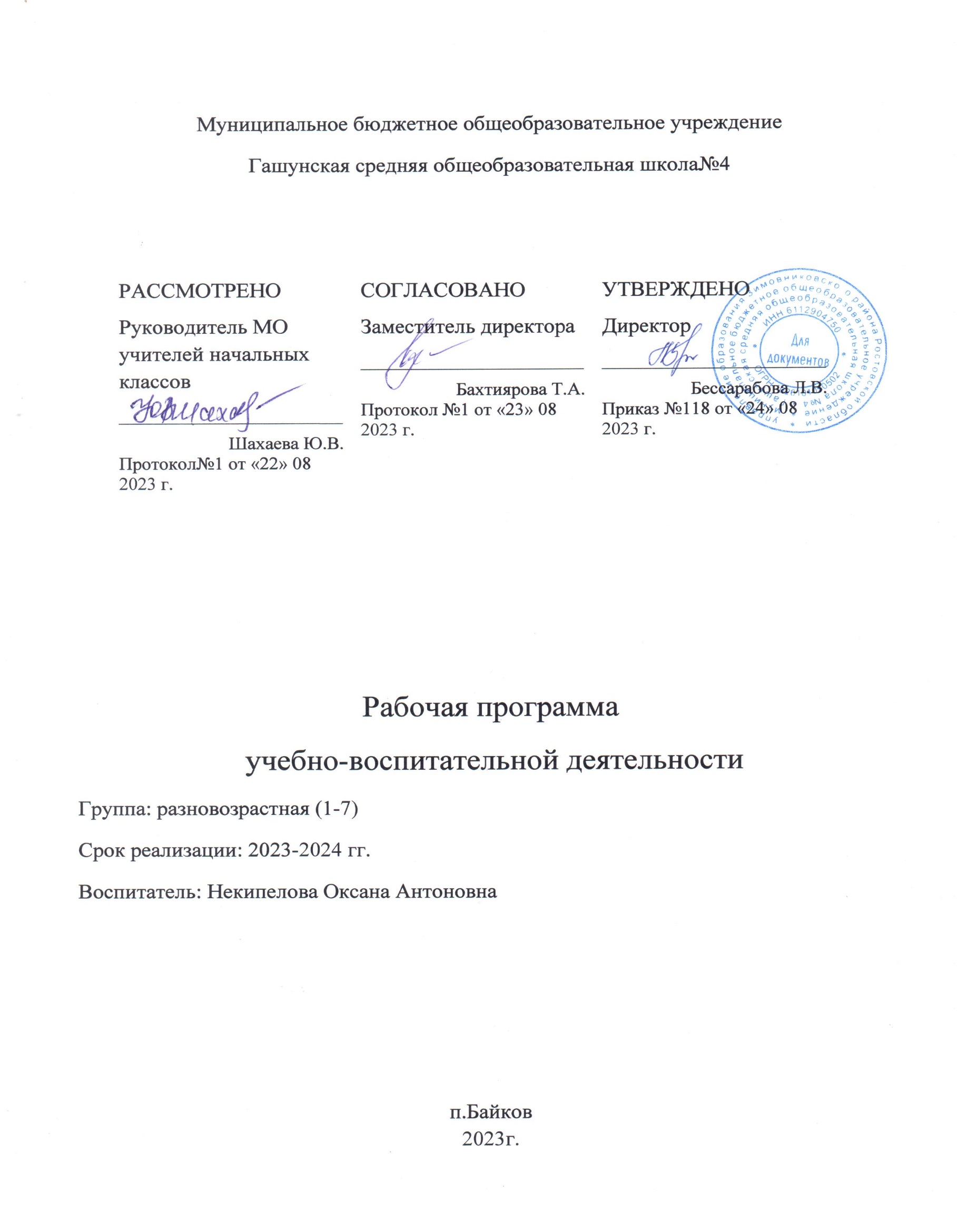 СОДЕРЖАНИЕI.Целевой разделПояснительная запискаРабочая программа по развитию детей разновозрастной   группы обеспечивает разностороннее развитие детей в возрасте от 1.5 до 7 лет с учётом их возрастных и индивидуальных особенностей по основным направлениям - физическому, социально-коммуникативному, познавательному, речевому и художественно – эстетическому. Реализуемая программа строится на принципе личностно–развивающего и гуманистического характера взаимодействия взрослого с детьми. Данная программа разработана в соответствии со следующими нормативными документами:- Федеральный Закон от 29.12.2012  №273-ФЗ  «Об образовании в Российской Федерации» ;-Приказ Минобрнауки  России от 30.08.2013г. №1014 г. Москва «Об учреждении Порядка организации и осуществления образовательной деятельности по основным общеобразовательным программам – образовательным программам дошкольного образования;- Постановление Главного государственного санитарного врача РФ от15.05.2013 №26 «Об утверждении СанПин 2.4.1.3049-13 «Санитарно-эпидемиологические требования к устройству, содержанию и организации режима работы в дошкольных организациях»-Основная образовательная программа образования   МБОУ Гашунской СОШ №4-Федеральный государственный образовательный стандарт дошкольного образования (ФГОС) утверждён приказом Министерства образования и науки Российской Федерации от 17.10.2013 №1155;-Устав Гашунской МБОУ СОШ №41.1.Цель и задачи Цель:Создание благоприятных условий для полноценного проживания ребенком дошкольного детства, формирование основ базовой культуры личности, всестороннее развитие психических и физических качеств в соответствии с возрастными и индивидуальными особенностями, подготовка к жизни в современном обществе, к обучению в школе, обеспечение безопасности жизнедеятельности дошкольника.Задачи:1.Формировать  общую культуру личности детей, в том числе ценностей здорового образа жизни, развивать  их социальные, нравственные, эстетические, интеллектуальные, физические качества, инициативность, самостоятельность и ответственность ребенка, формировать предпосылки учебной деятельности.2.Создать  благоприятные условия   для развития детей в соответствии с их возрастными и индивидуальными особенностями и склонностями, развития способностей и творческого потенциала каждого ребёнка как субъекта отношений с самим собой, другими детьми, взрослым миром.3.Обеспечить  психолого-педагогическую поддержку семьи и повышение компетентности родителей (законных представителей) в   вопросах развития и образования, охраны и укрепления здоровья детей.1.2.Принципы и подходы в организации образовательного процессаПри разработке и реализации образовательной программы учитывались следующие принципы:Полноценное проживание ребенком всех этапов детства, обогащение детского развития. Принцип развивающего образования, в соответствии с которым главной целью дошкольного образования является развитие ребенка.Принцип научной обоснованности и практической применимости.Принцип интеграции содержания дошкольного образования в соответствии с возрастными возможностями и особенностями детей, спецификой и возможностями образовательных областей.Комплексно-тематический принцип построения образовательного процесса с ведущей игровой деятельностью.Принцип гуманизации, то есть признания уникальности и неповторимости личности каждого ребенка; признания неограниченных возможностей развития личного потенциала каждого ребенка; уважение к личности ребёнка со стороны всех участников образовательного процесса.Принцип непрерывности, требует связи всех ступенек дошкольного образования, начиная с раннего и младшего дошкольного возраста до старшей и подготовительной к школе групп и  между детским садом и начальной школой.Принцип культуросообразности, обеспечивающий учет национальных ценностей и традиций в образовании, восполняющий недостатки духовно-нравственного и эмоционального воспитания.Основой организации образовательного процесса является единство воспитательных, развивающих и обучающих целей и задач процесса образования детей дошкольного возраста, в ходе реализации которых формируются такие качества, которые являются ключевыми в развитии дошкольников.1.3.Значимые для разработки и реализации рабочей программы характеристики.Особенности организации образовательного процесса в группе (климатические, демографические, национально - культурные и другие)1) Демографические особенности: Анализ социального статуса семей выявил, что в Разновозрастной группе воспитываются дети : полные семьи-13, из опекаемых -нет , многодетных 7 , не полных-6 семей2) Национально – культурные особенности: Этнический состав воспитанников группы:  основной контингент – дети из русскоязычных семей. Обучение и воспитание в ДО осуществляется на русском языке. Реализация регионального компонента осуществляется через знакомство культурными особенностями  родного края.  Знакомясь с родным селом, ребенок учитсяосознавать себя, живущим в определенный временной период, в определенных этнокультурных условиях. Данная информация реализуется через целевые прогулки, беседы, проекты.3) Климатические особенности:. Основными чертами климата являются: холодная зима и достаточно жаркое лето. В режим дня группы ежедневно включены утренняя гимнастика, упражнения для профилактики плоскостопия, зарядка после сна. В холодное время года в соответствии с режимом дня пребывание детей на открытом воздухе. В теплое время года – жизнедеятельность детей, преимущественно, организуется на открытом воздухе. Исходя из климатических особенностей региона, график образовательного процесса составляется в соответствии с выделением двух периодов: холодный период: учебный год (сентябрь-май, составляется определенный режим дня и расписание непосредственно образовательной деятельности; теплый период (июнь-август, для которого составляется режим дня на летнее время) .1.4 Возрастные особенности детейВозрастные особенности детей -3-4 годаНа третьем году жизни дети становятся самостоятельнее.Продолжают развиваться предметная деятельность, деловое сотрудничество ребенка и взрослого; совершенствуются восприятие, речь, начальные формы произвольного поведения, игры, наглядно-действенное мышление, в конце года появляются основы наглядно-образного мышления.Развитие предметной деятельности связано с усвоением культурных способов действия с различными предметами. Совершенствуются соотносящие и орудийные действия.Умение выполнять орудийные действия развивает произвольность, преобразуя натуральные формы активности в культурные на основе предлагаемой взрослыми модели, которая выступает в качестве не только объекта для подражания, но и образца, регулирующего собственную активность ребенка.В ходе совместной с взрослыми предметной деятельности продолжает развиваться понимание речи. Слово отделяется от ситуации и приобретает самостоятельное значение. Дети продолжают осваивать названия окружающих предметов, учатся выполнять словесные просьбы взрослых, ориентируясь в пределах ближайшего окружения.Количество понимаемых слов значительно возрастает. Совершенствуется регуляция поведения в результате обращения взрослых к ребенку, который начинает понимать не только инструкцию, но и рассказ взрослых.Интенсивно развивается активная речь детей. К трем годам они осваивают основные грамматические структуры, пытаются строить сложные и сложноподчиненные предложения, в разговоре с взрослым используют практически все части речи. Активный словарь достигает примерно 1500-2500 слов.К концу третьего года жизни речь становится средством общения ребенка со сверстниками. В этом возрасте у детей формируются новые виды деятельности: игра, рисование, конструирование.Игра носит процессуальный характер, главное в ней — действия, которые совершаются с игровыми предметами, приближенными к реальности.В середине третьего года жизни широко используются действия с предметами-заместителями.Появление собственно изобразительной деятельности обусловлено тем, что ребенок уже способен сформулировать намерение изобразить какой-либо предмет. Типичным является изображение человека в виде «головонога» — окружности и отходящих от нее линий.На третьем году жизни совершенствуются зрительные и слуховые ориентировки, что позволяет детям безошибочно выполнять ряд заданий: осуществлять выбор из 2-3 предметов по форме, величине и цвету; различать мелодии; петь.Совершенствуется слуховое восприятие, прежде всего фонематический слух. К трем годам дети воспринимают все звуки родного языка, но произносят их с большими искажениями.Основной формой мышления является наглядно-действенная. Ее особенность заключается в том, что возникающие в жизни ребенка проблемные ситуации разрешаются путем реального действия с предметами.К концу третьего года жизни у детей появляются зачатки наглядно- образного мышления. Ребенок в ходе предметно-игровой деятельности ставит перед собой цель, намечает план действия и т. п.Для детей этого возраста характерна неосознанность мотивов, импульсивность и зависимость чувств и желаний от ситуации. Дети легко заражаются эмоциональным состоянием сверстников. Однако в этот период начинает складываться и произвольность поведения. Она обусловлена развитием орудийных действий и речи. У детей появляются чувства гордости и стыда, начинают формироваться элементы самосознания, связанные с идентификацией с именем и полом. Ранний возраст завершается кризисом трех лет. Ребенок осознает себя как отдельного человека, отличного от взрослого. У него формируется образ Я. Кризис часто сопровождается рядом отрицательных проявлений: негативизмом, упрямством, нарушением общения с взрослым и др. Кризис может продолжаться от нескольких месяцев до двух лет.Возрастные особенности детей 4-6 лет.Дети шестого года жизни уже могут распределять роли до начала игры и строить свое поведение, придерживаясь роли. Игровое взаимодействие сопровождается речью, соответствующей и по содержанию, и интонационно взятой роли. Речь, сопровождающая реальные отношения детей, отличается от ролевой речи. Дети начинают осваивать социальные отношения и понимать подчиненность позиций в различных видах деятельности взрослых, одни роли становятся для них более привлекательными, чем другие. При распределении ролей могут возникать конфликты, связанные с субординацией ролевого поведения. Наблюдается организация игрового пространства, в котором выделяются смысловой «центр» и «периферия». (В игре «Больница» таким центром оказывается кабинет врача, в игре «Парикмахерская» — зал стрижки, а зал ожидания выступает в качестве периферии игрового пространства.) Действия детей в играх становятся разнообразными.Развивается изобразительная деятельность детей. Это возраст наиболее активного рисования. В течение года дети способны создать до двух тысяч рисунков. Рисунки могут быть самыми разными по содержанию: это и жизненные впечатления детей, и воображаемые ситуации, и иллюстрации к фильмам и книгам. Обычно рисунки представляют собой схематичные изображения различных объектов, но могут отличаться оригинальностью композиционного решения, передавать статичные и динамичные отношения. Рисунки приобретают сюжетный характер; достаточно часто встречаются многократно повторяющиеся сюжеты с небольшими или, напротив, существенными изменениями. Изображение человека становится более детализированным и пропорциональным. По рисунку можно судить о половой принадлежности и эмоциональном состоянии изображенного человека.Конструирование характеризуется умением анализировать условия, в которых протекает эта деятельность. Дети используют и называют различные детали деревянного конструктора. Могут заменить детали постройки в зависимости от имеющегося материала. Овладевают обобщенным способом обследования образца. Дети способны выделять основные части предполагаемой постройки. Конструктивная деятельность может осуществляться на основе схемы, по замыслу и по условиям. Появляется конструирование в ходе совместной деятельности.Дети могут конструировать из бумаги, складывая ее в несколько раз (два, четыре, шесть сгибаний); из природного материала. Они осваивают два способа конструирования: 1) от природного материала к художественному образу (ребенок «достраивает» природный материал до целостного образа, дополняя его различными деталями); 2) от художественного образа к природному материалу (ребенок подбирает необходимый материал, для того чтобы воплотить образ).Продолжает совершенствоваться восприятие цвета, формы и величины, строения предметов; систематизируются представления детей. Они называют не только основные цвета и их оттенки, но и промежуточные цветовые оттенки; форму прямоугольников, овалов, треугольников. Воспринимают величину объектов, легко выстраивают в ряд — по возрастанию или убыванию — до 10 различных предметов.Однако дети могут испытывать трудности при анализе пространственного положения объектов, если сталкиваются с несоответствием формы и их пространственного расположения. Это свидетельствует о том, что в различных ситуациях восприятие представляет для дошкольников известные сложности, особенно если они должны одновременно учитывать несколько различных и при этом противоположных признаков.В старшем дошкольном возрасте продолжает развиваться образное мышление. Дети способны не только решить задачу в наглядном плане, но и совершить преобразования объекта, указать, в какой последовательности объекты вступят во взаимодействие и т. д. Однако подобные решения окажутся правильными только в том случае, если дети будут применять адекватные мыслительные средства. Среди них можно выделить схематизированные представления, которые возникают в процессе наглядного моделирования; комплексные представления, отражающие представления детей о системе признаков, которыми могут обладать объекты, а также представления, отражающие стадии преобразования различных объектов и явлений (представления о цикличности изменений): представления о смене времен года, дня и ночи, об увеличении и уменьшении объектов в результате различных воздействий, представления о развитии и т. д. Кроме того, продолжают совершенствоваться обобщения, что является основой словесно-логического мышления. В дошкольном возрасте у детей еще отсутствуют представления о классах объектов. Дети группируют объекты по признакам, которые могут изменяться, однако начинают формироваться операции логического сложения и умножения классов. Так, например, старшие дошкольники при группировке объектов могут учитывать два признака: цвет и форму (материал) и т. д.Как показали исследования отечественных психологов, дети старшего дошкольного возраста способны рассуждать и давать адекватные причинные объяснения, если анализируемые отношения не выходят за пределы их наглядного опыта.Развитие воображения в этом возрасте позволяет детям сочинять достаточно оригинальные и последовательно разворачивающиеся истории. Воображение будет активно развиваться лишь при условии проведения специальной работы по его активизации.Продолжают развиваться устойчивость, распределение, переключаемость внимания. Наблюдается переход от непроизвольного к произвольному вниманию.Продолжает совершенствоваться речь, в том числе ее звуковая сторона. Дети могут правильно воспроизводить шипящие, свистящие и сонорные звуки. Развиваются фонематический слух, интонационная выразительность речи при чтении стихов в сюжетно-ролевой игре и в повседневной жизни.Совершенствуется грамматический строй речи. Дети используют практически все части речи, активно занимаются словотворчеством. Богаче становится лексика: активно используются синонимы и антонимы. Развивается связная речь. Дети могут пересказывать, рассказывать по картинке, передавая не только главное, но и детали.Достижения этого возраста характеризуются распределением ролей в игровой деятельности; структурированием игрового пространства; дальнейшим развитием изобразительной деятельности, отличающейся высокой продуктивностью; применением в конструировании обобщенного способа обследования образца; усвоением обобщенных способов изображения предметов одинаковой формы.Восприятие в этом возрасте характеризуется анализом сложных форм объектов; развитие мышления сопровождается освоением мыслительных средств (схематизированные представления, комплексные представления, представления о цикличности изменений); развиваются умение обобщать, причинное мышление, воображение, произвольное внимание, речь, образ Я.Возрастные особенности детей 6-7 лет.В сюжетно-ролевых играх дети подготовительной к школе группы начинают осваивать сложные взаимодействия людей, отражающие характерные значимые жизненные ситуации, например, свадьбу, рождение ребенка, болезнь, трудоустройство и т. д.  Игровые действия детей становятся более сложными, обретают особый смысл, который не всегда открывается взрослому. Игровое пространство усложняется. В нем может быть несколько центров, каждый из которых поддерживает свою сюжетную линию. При этом дети способны отслеживать поведение партнеров по всему игровому пространству,  и менять свое поведение в зависимости от места в нем. Так, ребенок уже обращается к продавцу не просто как покупатель, а как покупатель-мама или покупатель-шофер и т. п. Исполнение роли акцентируется не только самой ролью, но и тем, в какой части игрового пространства эта роль воспроизводится. Например, исполняя роль водителя автобуса, ребенок командует пассажирами и подчиняется инспектору ГИБДД. Если логика игры требует появления новой роли, то ребенок может по ходу игры взять на себя новую роль, сохранив при этом роль, взятую ранее.  Дети могут комментировать исполнение роли тем или иным участником игры. Образы из окружающей жизни и литературных произведений, передаваемые детьми в изобразительной деятельности, становятся сложнее. Рисунки приобретают более детализированный характер, обогащается их цветовая гамма. Более явными становятся различия между рисунками мальчиков и девочек. Мальчики охотно изображают технику, космос, военные действия и т.п. Девочки обычно рисуют женские образы: принцесс, балерин, моделей и т.д. Часто встречаются и бытовые сюжеты: мама и дочка, комната и т. д,   Изображение человека становится еще более детализированным и пропорциональным. Появляются пальцы на руках, глаза, рот, нос, брови, подбородок. Одежда может быть украшена различными деталями. При правильном педагогическом подходе у детей формируются художественно- творческие способности в изобразительной деятельности. Дети подготовительной к школе группы в значительной степени освоили конструирование из строительного материала. Они свободно владеют обобщенными способами анализа как изображений, так и построек; не только анализируют основные конструктивные особенности различных деталей, но и определяют их форму на основе сходства со знакомыми им объемными предметами. Свободные постройки становятся симметричными и пропорциональными, их строительство осуществляется на основе зрительной ориентировки.  Дети быстро и правильно подбирают необходимый материал. Они достаточно точно представляют себе последовательность, в которой будет осуществляться постройка, и материал, который понадобится для ее выполнения; способны выполнять различные по степени сложности  постройки как по собственному замыслу, так и по условиям.  В этом возрасте дети уже могут освоить сложные формы сложения из листа бумаги и придумывать собственные, но этому их нужно специально обучать. Данный вид деятельности не просто доступен детям — он важен для углубления их пространственных представлений.  Усложняется конструирование из природного материала. Дошкольникам уже доступны целостные композиции по предварительному замыслу, которые могут передавать сложные отношения, включать фигуры людей и животных. У детей продолжает развиваться восприятие, однако они не всегда могут одновременно учитывать несколько различных признаков.   Развивается образное мышление, однако воспроизведение метрических отношений затруднено. Это легко проверить, предложив детям воспроизвести на листе бумаги образец, на котором нарисованы девять точек, расположенных не на одной прямой. Как правило, дети не воспроизводят метрические отношения между точками: при наложении рисунков друг на друга точки детского  рисунка не совпадают с точками образца.Продолжают развиваться навыки обобщения и рассуждения, но они в значительной степени еще ограничиваются наглядными признаками ситуации.Продолжает развиваться воображение, однако часто приходится констатировать снижение развития воображения в этом возрасте в сравнении со старшей группой. Это можно объяснить различными влияниями, в том числе и средств массовой информации, приводящими к стереотипности детских образов.  Продолжает развиваться внимание дошкольников, оно становится произвольным. В некоторых видах деятельности время произвольного сосредоточения достигает 30 минут. У дошкольников продолжает развиваться речь: ее звуковая сторона, грамматический строй, лексика. Развивается связная речь. В высказываниях детей отражаются как расширяющийся словарь, так и характер ощущений, формирующихся в этом возрасте. Дети начинают активно употреблять обобщающие существительные, синонимы, антонимы, прилагательные и т.д.   В результате правильно организованной образовательной работы дошкольников развиваются диалогическая и некоторые виды монологической речи. В подготовительной к школе группе завершается дошкольный возраст. Его основные достижения связаны с освоением мира вещей как предметов человеческой культуры; освоением форм позитивного общения с людьми; развитием половой  идентификации, формированием позиции школьника.   К концу дошкольного возраста ребенок обладает высоким уровнем познавательного и личностного развития, что позволяет ему в дальнейшем успешно учиться в школе1.5.Планируемые результаты освоения программы.    Результатами освоения программы являются целевые ориентиры дошкольного образования, которые представляют собой социально-нормативные возрастные характеристики возможных достижений ребенка.     К целевым ориентирам дошкольного образования относятся следующие социально-нормативные возрастные характеристики возможных достижений ребенка:Целевые ориентиры на этапе завершения дошкольного образования:ребенок овладевает основными культурными способами деятельности, проявляет инициативу и самостоятельность в разных видах деятельности - игре, общении, познавательно-исследовательской деятельности, конструировании и др.; способен выбирать себе род занятий, участников по совместной деятельности;ребенок обладает установкой положительного отношения к миру, к разным видам труда, другим людям и самому себе, обладает чувством собственного достоинства; активно взаимодействует со сверстниками и взрослыми, участвует в совместных играх. Способен договариваться, учитывать интересы и чувства других, сопереживать неудачам и радоваться успехам других, адекватно проявляет свои чувства, в том числе чувство веры в себя, старается разрешать конфликты;ребенок обладает развитым воображением, которое реализуется в разных видах деятельности, и прежде всего в игре; ребенок владеет разными формами и видами игры, различает условную и реальную ситуации, умеет подчиняться разным правилам и социальным нормам;ребенок достаточно хорошо владеет устной речью, может выражать свои мысли и желания, может использовать речь для выражения своих мыслей, чувств и желаний, построения речевого высказывания в ситуации общения, может выделять звуки в словах, у ребенка складываются предпосылки грамотности;у ребенка развита крупная и мелкая моторика; он подвижен, вынослив, владеет основными движениями, может контролировать свои движения и управлять ими;ребенок способен к волевым усилиям, может следовать социальным нормам поведения и правилам в разных видах деятельности, во взаимоотношениях со взрослыми и сверстниками, может соблюдать правила безопасного поведения и личной гигиены;ребенок проявляет любознательность, задает вопросы взрослым и сверстникам, интересуется причинно-следственными связями, пытается самостоятельно придумывать объяснения явлениям природы и поступкам людей; склонен наблюдать, экспериментировать. Обладает начальными знаниями о себе, о природном и социальном мире, в котором он живет; знаком с произведениями детской литературы, обладает элементарными представлениями из области живой природы, естествознания, математики, истории и т.п.; ребенок способен к принятию собственных решений, опираясь на свои знания и умения в различных видах деятельности.2.Содержательныйраздел2.1 Содержание психолого-педагогической работы      Содержание Программы обеспечивает развитие личности, мотивации и способностей детей в различных видах деятельности и охватывает следующие структурные единицы, представляющие определенные направления развития и образования детей (далее - образовательные области): Социально-коммуникативное развитие; Познавательное развитие; Речевое развитие; Художественно-эстетическое развитие; Физическое развитие Содержание работы ориентировано на разностороннее развитие дошкольников с учетом их возрастных и индивидуальных особенностей. Задачи психолого-педагогической работы по формированию физических, интеллектуальных и личностных качеств детей решаются интегрированно в ходе освоения всех образовательных областей наряду с задачами, отражающими специфику каждой образовательной области, с обязательным психологическим сопровождением.При этом решение программных образовательных задач предусматривается не только в рамках непосредственно образовательной деятельности, но и в ходе режимных моментов — как в совместной деятельности взрослого и детей, так и в самостоятельной деятельности дошкольников.2.1.1.Образовательная область «СОЦИАЛЬНО-КОММУНИКАТИВНОЕ  РАЗВИТИЕ»    «Социально-коммуникативное развитие направлено на усвоение норм и ценностей, принятых в обществе, включая моральные и нравственные ценности; развитие общения и взаимодействия ребенка со взрослыми и сверстниками; становление самостоятельности, целенаправленности и саморегуляции собственных действий; развитие социального и эмоционального интеллекта, эмоциональной отзывчивости, сопереживания, формирование готовности к совместной деятельности со сверстниками, формирование уважительного отношения и чувства принадлежности к своей семье и к сообществу детей и взрослых в Организации; формирование позитивных установок к различным видам труда и творчества; формирование основ безопасного поведения в быту, социуме, природе».Основные цели и задачиСоциализация, развитие общения, нравственное воспитание. Усвоение норм и ценностей, принятых в обществе, воспитание моральных и нравственных качеств ребенка, формирование умения правильно оценивать свои поступки и поступки сверстников.Развитие общения и взаимодействия ребенка с взрослыми и сверстниками, развитие социального и эмоционального интеллекта, эмоциональной отзывчивости, сопереживания, уважительного и доброжелательного отношения к окружающим.Формирование готовности детей к совместной деятельности, развитие умения договариваться, самостоятельно разрешать конфликты со сверстниками.Ребенок в семье и сообществе. Формирование образа Я, уважительного отношения и чувства принадлежности к своей семье и к сообществу детей и взрослых в организации; формирование гендерной, семейной принадлежности.Самообслуживание, самостоятельность, трудовое воспитание. Развитие навыков самообслуживания; становление самостоятельности, целенаправленности и саморегуляции собственных действий.Воспитание культурно-гигиенических навыков.Формирование позитивных установок к различным видам труда и творчества, воспитание положительного отношения к труду, желания трудиться.Воспитание ценностного отношения к собственному труду, труду других людей и его результатам. Формирование умения ответственно относиться к порученному заданию (умение и желание доводить дело до конца, стремление сделать его хорошо).Формирование первичных представлений о труде взрослых, его роли в обществе и жизни каждого человека.Формирование основ безопасности. Формирование первичных представлений о безопасном поведении в быту, социуме, природе. Воспитание осознанного отношения к выполнению правил безопасности.Формирование осторожного и осмотрительного отношения к потенциально опасным для человека и окружающего мира природы ситуациям.Формирование представлений о некоторых типичных опасных ситуациях и способах поведения в них.Формирование элементарных представлений о правилах безопасности дорожного движения; воспитание осознанного отношения к необходимости выполнения этих правил.            2.1.2Образовательная область            «ПОЗНАВАТЕЛЬНОЕ РАЗВИТИЕ»«Познавательное развитие предполагает развитие интересов детей, любознательности и познавательной мотивации; формирование познавательных действий, становление сознания; развитие воображения и творческой активности; формирование первичных представлений о себе, других людях, объектах окружающего мира, о свойствах и отношениях объектов окружающего мира (форме, цвете, размере, материале, звучании, ритме, темпе, количестве, числе, части и целом, пространстве и времени, движении и покое, причинах и следствиях и др.), о малой родине и Отечестве, представлений о социокультурных ценностях нашего народа, об отечественных традициях и праздниках, о планете Земля как общем доме людей, об особенностях ее природы, многообразии стран и народов мира» .Основные цели и задачиФормирование элементарных математических представлений. Формирование элементарных математических представлений, первичных представлений об основных свойствах и отношениях объектов окружающего мира: форме, цвете, размере, количестве, числе, части и целом, пространстве и времени.Развитие познавательно-исследовательской деятельности.Развитие познавательных интересов детей, расширение опыта ориентировки в окружающем, сенсорное развитие, развитие любознательности и познавательной мотивации; формирование познавательных действий, становление сознания; развитие воображения и творческой активности; формирование первичных представлений об объектах окружающего мира, о свойствах и отношениях объектов окружающего мира (форме, цвете, размере, материале, звучании, ритме, темпе, причинах и следствиях и др.).Развитие восприятия, внимания, памяти, наблюдательности, способности анализировать, сравнивать, выделять характерные, существенные признаки предметов и явлений окружающего мира; умения устанавливать простейшие связи между предметами и явлениями, делать простейшие обобщения.Ознакомление с предметным окружением. Ознакомление с предметным миром (название, функция, назначение, свойства и качества предмета); восприятие предмета как творения человеческой мысли и результата труда.Формирование первичных представлений о многообразии предметного окружения; о том, что человек создает предметное окружение, изменяет и совершенствует его для себя и других людей, делая жизнь более удобной и комфортной. Развитие умения устанавливать причинно-следственные связи между миром предметов и природным миром.Ознакомление с социальным миром. Ознакомление с окружающим социальным миром, расширение кругозора детей, формирование целостной картины мира. Формирование первичных представлений о малой родине и Отечестве, представлений о социокультурных ценностях нашего народа, об отечественных традициях и праздниках. Формирование гражданской принадлежности; воспитание любви к Родине, гордости за ее достижения, патриотических чувств. Формирование элементарных представлений о планете Земля как общем доме людей, о многообразии стран и народов мира.Ознакомление с миром природы. Ознакомление с природой и природными явлениями. Развитие умения устанавливать причинно-следственные связи между природными явлениями. Формирование первичных представлений о природном многообразии планеты Земля. Формирование элементарных экологических представлений. Формирование понимания того, что человек — часть природы, что он должен беречь, охранять и защищать ее, что в природе все взаимосвязано, что жизнь человека на Земле во многом зависит от окружающей среды. Воспитание умения правильно вести себя в природе. Воспитание любви к природе, желания беречь ее.2.1.3. Образовательная область «РЕЧЕВОЕ РАЗВИТИЕ»«Речевое развитие включает владение речью,  как средством общения и культуры; обогащение активного словаря; развитие связной, грамматически правильной диалогической и монологической речи; развитие речевого творчества; развитие звуковой и интонационной культуры речи, фонематического слуха; знакомство с книжной культурой, детской литературой, понимание на слух текстов различных жанров детской литературы; формирование звуковой аналитико-синтетической активности как предпосылки обучения грамоте».Основные цели и задачиРазвитие речи. Развитие свободного общения с взрослыми и детьми, овладение конструктивными способами и средствами взаимодействия с окружающими.Развитие всех компонентов устной речи детей: грамматического строя речи, связной речи — диалогической и монологической форм; формирование словаря, воспитание звуковой культуры речи.Практическое овладение воспитанниками нормами речи.Художественная литература. Воспитание интереса и любви к чтению; развитие литературной речи.Воспитание желания и умения слушать художественные произведения, следить за развитием действия.2.1.4 . Образовательная область «ХУДОЖЕСТВЕННО- ЭСТЕТИЧЕСКОЕ РАЗВИТИЕ»«Художественно-эстетическое развитие предполагает развитие предпосылок ценностно-смыслового восприятия и понимания произведений искусства (словесного, музыкального, изобразительного), мира природы; становление эстетического отношения к окружающему миру; формирование элементарных представлений о видах искусства; восприятие музыки, художественной литературы, фольклора; стимулирование сопереживания персонажам художественных произведений; реализацию самостоятельной творческой деятельности детей (изобразительной, конструктивно-модельной, музыкальной и др.)».Основные цели и задачиФормирование интереса к эстетической стороне окружающей действительности, эстетического отношения к предметам и явлениям окружающего мира, произведениям искусства; воспитание интереса к художественно- творческой деятельности.Развитие эстетических чувств детей, художественного восприятия, образных представлений, воображения, художественно-творческих способностей.Развитие детского художественного творчества, интереса к самостоятельной творческой деятельности (изобразительной, конструктивно-модельной, музыкальной и др.); удовлетворение потребности детей в самовыражении.Приобщение к искусству. Развитие эмоциональной восприимчивости, эмоционального отклика на литературные и музыкальные произведения, красоту окружающего мира, произведения искусства.Приобщение детей к народному и профессиональному искусству (словесному, музыкальному, изобразительному, театральному, к архитектуре) через ознакомление с лучшими образцами отечественного и мирового искусства; воспитание умения понимать содержание произведений искусства.Формирование элементарных представлений о видах и жанрах искусства, средствах выразительности в различных видах искусства.Изобразительная деятельность. Развитие интереса к различным видам изобразительной деятельности; совершенствование умений в рисовании, лепке, аппликации, прикладном творчестве.Воспитание эмоциональной отзывчивости при восприятии произведений изобразительного искусства.Воспитание желания и умения взаимодействовать со сверстниками при создании коллективных работ.Конструктивно-модельная деятельность. Приобщение к конструированию; развитие интереса к конструктивной деятельности, знакомство с различными видами конструкторов.Воспитание умения работать коллективно, объединять свои поделки в соответствии с общим замыслом, договариваться, кто какую часть работы будет выполнять.Музыкальная деятельность. Приобщение к музыкальному искусству; развитие предпосылок ценностно-смыслового восприятия и понимания музыкального искусства; формирование основ музыкальной культуры, ознакомление с элементарными музыкальными понятиями, жанрами; воспитание эмоциональной отзывчивости при восприятии музыкальных произведений.Развитие музыкальных способностей: поэтического и музыкального слуха, чувства ритма, музыкальной памяти; формирование песенного, музыкального вкуса.Воспитание интереса к музыкально-художественной деятельности, совершенствование умений в этом виде деятельности.Развитие детского музыкально-художественного творчества, реализация самостоятельной творческой деятельности детей; удовлетворение потребности в самовыражении.2.1.5Образовательная область «ФИЗИЧЕСКОЕ РАЗВИТИЕ»«Физическое развитие включает приобретение опыта в следующих видах деятельности детей: двигательной, в том числе связанной с выполнением упражнений, направленных на развитие таких физических качеств, как координация и гибкость; способствующих правильному формированию опорно-двигательной системы организма, развитию равновесия, координации движения, крупной и мелкой моторики обеих рук, а также с правильным, не наносящим ущерба организму, выполнением основных движений (ходьба, бег мягкие прыжки, повороты в обе стороны), формирование начальных представлений о некоторых видах спорта, овладение подвижными играми с правилами; становление целенаправленности и саморегуляции в двигательной сфере; становление ценностей здорового образа жизни, овладение его элементарными нормами и правилами (в питании, двигательном режиме, закаливании, при формировании полезных привычек и др.)».Основные цели и задачиФормирование начальных представлений о здоровом образе жизни.Формирование у детей начальных представлений о здоровом образе жизни.Физическая культура. Сохранение, укрепление и охрана здоровья детей; повышение умственной и физической работоспособности, предупреждение утомления.Обеспечение гармоничного физического развития, совершенствование умений и навыков в основных видах движений, воспитание красоты, грациозности, выразительности движений, формирование правильной осанки.Формирование потребности в ежедневной двигательной деятельности. Развитие инициативы, самостоятельности и творчества в двигательной активности, способности к самоконтролю, самооценке при выполнении движений.Развитие интереса к участию в подвижных и спортивных играх и физических упражнениях, активности в самостоятельной двигательной деятельности; интереса и любви к спорту.2.2 Учебный план реализации программы  в  разновозрастной группе2.3 Формы, способы, методы и средства реализации программы в группе.2.4 Взаимодействие с семьей, социумомОсновные цели и задачи:Важнейшим условием обеспечения целостного развития личности ребенка является развитие конструктивного взаимодействия с семьей.Ведущая цель - создание необходимых условий для формирования ответственных взаимоотношений с семьями воспитанников и развития компетентности родителей (способности разрешать разные типы социальнo - педагогических ситуаций, связанных с воспитанием ребенка); обеспечение права родителей на уважение и понимание, на участие в жизни детского сада. Родителям и воспитателям необходимо преодолеть субординацию, монологизм в отношениях друг с другом, отказаться от привычки критиковать друг друга, научиться видеть друг в друге не средство решения своих проблем, а полноправных партнеров, сотрудников. Основные задачи взаимодействия детского сада с семьей:•изучение отношения педагогов и родителей к различным вопросам воспитания, обучения,   развития детей, условий организации разнообразной деятельности в детском саду и семье;•знакомство педагогов и родителей с лучшим опытом воспитания в детском саду и семье, а также с трудностями, возникающими в семейном и общественном воспитании дошкольников;•информирование друг друга об актуальных задачах воспитания и обучения детей и о возможностях детского сада и семьи в решении данных задач;•создание в детском саду условий для разнообразного по содержанию и формам сотрудничества, способствующего развитию конструктивного взаимодействия педагогов и родителей с детьми;•привлечение семей воспитанников к участию в совместных с педагогами мероприятиях, организуемых в районе (городе, области); •поощрение родителей за внимательное отношение к разнообразным стремлениям и потребностям ребенка, создание необходимых условий для их удовлетворения в семье.Содержание направлений работы семьей по образовательным областям:«Физическоеразвитие»:информирование родителей о факторах, влияющих на физическое здоровье ребенка(спокойноеобщение,питание, закаливание,движение).привлечение родителей к участию в совместных с детьми физкультурных праздникахидругих мероприятиях).«Социально-коммуникативноеразвитие»:знакомство родителей с опасными для здоровья ребенка ситуациями (дома, на дороге, в лесу, уводоема) и способами поведения в них.-заинтересовать родителей в развитии игровой деятельности детей, обеспечивающейуспешнуюсоциализацию,усвоение гендерного поведения.изучитьтрадициитрудовоговоспитаниявсемьяхвоспитанников.«Речевоеразвитие»:- развивать у родителей навыки общения, используя семейные  ассамблеи,коммуникативныетренинги.-доказыватьродителямценностьдомашнегочтения.«Познавательноеразвитие»:- ориентировать родителей на развитие у ребенка потребности к познанию,     общениюсо взрослымиисверстниками.                «Художественно-эстетическоеразвитие»- поддержать стремление родителей развивать художественную деятельность детей вдетском садуи дома.раскрыть возможности музыки как средства благоприятного воздействия напсихическоездоровье ребенка.	2.5 Планирование работы с детьми в группе:                     Годовой план работы с детьми(праздники,развлечения…)Цель: создание положительного эмоционального настроя, комфорта, обеспечения радостногопроживаниявДОУ.                              Комплексно тематическое планированиеСентябрьТема: «Здравствуй, детский сад»: 1) « Здравствуй, детский сад!(адаптационный период)»,2)«Здравствуй детский сад!(адаптационный период)»,                                                             3) «Я и моя семья»,                                                             4) «Профессии».Задачи: Развивать у детей познавательную мотивацию, интерес к школе, книге. Формировать дружеские, доброжелательные   отношения между детьми. Продолжать  знакомить с детским садом как ближайшим социальным окружением ребёнка, расширять представления о профессиях сотрудников детского сада. Закреплять знание правил поведения в детском саду. Вызывать у детей радость от пребывания в детском саду.Итоговое событие: Развлечение «Любимый детский сад». Фотоальбом «Детский сад наш так хорош…».Работа с родителями:ОктябрьТема: « Осень» :1) «Осень ранняя пришла, мы её встречаем»,                                     2) «Хлеб всему – голова!»,                                     3) «Безопасность глазами детей»,                                     4) «Дары осени».Сроки: 1-4 неделя октября.Развёрнутое содержание работы: Расширять представления детей о времени года осени, осенних явлениях, овощах, фруктах, грибах и ягодах, деревьях  и кустарниках  осенью. Обобщить и систематизировать знания о домашних и диких животных, их приспособленности к среде обитания в осенний период. Развивать умение устанавливать простейшие связи между явлениями живой и неживой природы. Знакомить с  правилами безопасного поведения в природе. Воспитывать бережное отношение к природе. Развивать умения  замечать красоту осенней природы, вести наблюдения. Формировать представление о хлебе как одном из величайших богатств на земле. Продолжать ознакомление детей с русской народной культурой.Итоговое мероприятие: Фольклорный праздник  «Осень. Капустные вечёрки». Выставка «Дары осени». Выставка работ детского творчества.Работа с родителями:НоябрьТема: «Моя  Родина»:1) «Одежда осенью»,2) «Мой дом»,3) «моя малая родина», 4) «Моя страна-Россия. Столица нашей родины».Период: 1-4 неделя ноября.Развёрнутое содержание работы: Воспитывать привязанность ребёнка к семье, любовь и заботливое отношение к членам своей семьи; закрепить умение определять  наименование родственных отношений между близкими членами  семьи. Воспитывать чувство глубокой любви  и привязанности к самому близкому и родному человеку – маме. Расширять представления детей о родном крае. Продолжать знакомить с достопримечательностями родного края, родной деревни, где живут дети. Знать  и уважать культуру, обычаи и традиции своего народа. Воспитывать любовь к «малой Родине», гордость за свой край – Нижегородскую область. Расширять представления о видах транспорта  и его назначении. Расширять представления о правилах поведения в деревне, городе, элементарных правилах дорожного движения.Итоговое мероприятие:  Конкурс рисунков о маме. Праздник «Моя мама». Досуг «Моя дружная семья».Работа с родителями:ДекабрьТема: «Зима»:1) «Зимние забавы»,2) «Зимушка хрустальная»,3) «Скоро,скоро Новый год»,4) «Наступает Новый год».Период: 1-4 неделя декабря.Цель: Продолжать знакомить детей с зимой как временем года, с зимними видами спорта. Расширять и обогащать знания детей  об особенностях зимней  природы (холода, заморозки, снегопады, сильные ветры), о безопасном поведении зимой. Развивать  умение вести сезонные наблюдения, замечать красоту зимней природы. Формировать исследовательский и познавательный интерес в ходе экспериментирования с водой и льдом, закреплять свойства.Продолжать знакомить с многообразием птиц. Расширять представления о зимующих птицах (внешний вид, повадки, чем питаются). Формировать желание наблюдать за птицами, подкармливать их.  Воспитывать заботливое и добро-желательное отношение к пернатым. Продолжать приобщать детей к основам народной культуры через русские народные игры : "Зимние забавы".Организовывать все виды детской деятельности вокруг темы Нового года. Знакомить с традициями празднованияНового года и Рождества.Итоговое мероприятие:  Изготовление и развешивание кормушек  для птиц. Новогодний праздник.Работа с родителями:ЯнварьТема: «Что нас окружает?»:1) «»,2) «Белоснежная зима»,3) «Как зимуют птицы»,4) «Проказы матушки зимы».Период:  1-4 неделя января.Цель: Итоговое мероприятие:  Фольклорный праздник «Зимние святки». Выставка детских работ. Вечер загадок (предметы быта).Работа с родителями:ФевральТема: «Игрушки»:1) «Игрушки из бабушкиного сундука»,2) «Неделя художественноого творчества и театра»,3)  «»,4) «Защитники отечества».Период: 1-4 неделя февраля.Цель: Расширять знания дошкольников о видах труда, о различных профессиях,активизировать в речи детей названия предметов соответствующих различным профессиям. Воспитывать трудолюбие и уважение к труду взрослых,  на приме-рах труда взрослых воспитывать дружелюбие, взаимопомощь, вежливость, честность, гуманные чувства.Воспитывать у детей интерес и уважение к людям, работающим в детском саду.Познакомить детей с возникновением различных видов транспорта. Закрепить знания о профессии водителя, о необходимости соблюдения правил дорожного движения.
Расширить представления о профессии строителя, показать значимость.Углубить представления детей о Российской армии, продолжать знакомить детей с профессиями военнослужащих, знакомить с разными родами войск (сухопутными, морскими, воздушными),воспитывать дошкольников в духе патриотизма, любви к Родине, формировать стремление быть сильными, смелыми защитниками своей страны.Итоговое мероприятие:  Утренник «День  защитника Отечества». Викторина  «Путешествие в мир профессий». Работа с родителями:МартТема: «Весна»:1) «Мамин день»,2) «Традиции и обычаи народов России»,3) «Какие краски у весны»,4) «Юный эколог».Период: 1-4 неделя  марта.Цель:Формировать у детей обобщённые представленияо весне как времени года, приспособленности растений и животных к изменениям в природе. Расширять знания о характерных признаках весны;  о связи между явлениями живой и неживой природы и сезонными видами труда; о весенних изменениях в природе.Расширить представления о перелётных птицах, их образе жизни, внешнем виде, повадках, пользе.Обобщить знания детей о изменениях в жизни диких животных и растений весной, проявлять заботу и внимание ко всему живому. Уточнить представления о комнатных растениях, строении, способах размножения, приёмах ухода.Организовать все виды детской деятельности вокруг темы семьи, любви к маме, бабушке. Изготовление  подарков.Продолжать знакомить детей с р.н. праздником- Масленицей ( проводы зимы – встреча весны). Масленичные гуляния:(знакомство с чучелом Масленицы, обрядовой едой, обрядовыми песнями, играми, катание с горы).Итоговое мероприятие:  Праздник 8 Марта. Масленичные гуляния. Фотовыставка  «Растения и животные нашего края».Работа с родителями:АпрельТема: «Весна»:1) «Увидел скворца – весна у крыльца»,2) «Я выросту здоровым»,3) «Этот загадочный космос»,4) «Неделя экологии».Период: 1 -4 неделя апреля.Цель:Продолжать знакомить детей с народными традициями и обычаями, с народнымдекоративно-прикладным искусством (Городец, Дымка, Гжель,Хохлома, русская матрёшка). Воспитывать уважение к труду народных мастеров Нижегородского края. Уточнить и обобщить знания о космосе, познакомить с историей развития космонавтики. Прививать любовь к родной стране и чувство гордости за успехи в области развития  космической науки и техники.День Земли: развивать экологическую культуру детей, воспитывать гуманное отношение к природе,чувство ответст-венности за всё живое на Земле. Познакомить детей с праздником Светлой Пасхи, играми и развлечениями на Пасху. Развивать интерес к традициям, обычаям народа, воспитывать гостеприимство.Итоговое мероприятие:  Фольклорный праздник «Светлая  Пасха». Выставка работ детского творчества.Работа с родителями:МайТема: «День победы!»:1) «Этот день победы»,2) «День Победы»,3) «Животные и растения»,4) «До свидания детский сад! Здравствуй лето! ».Период: 1-4 неделя месяца.Цель:Обобщить знания детей по правилам пожарной безопасности. Показать роль огня в жизни человека(как положительную, так и отрицательную). Продолжать знакомить с профессией пожарного. Воспитыватьдетей в духе патриотизма, любви к Родине. Продолжать знакомить с праздником «День Победы».Расширять знания о героях Великой Отечественной войны, о победенашей страны в войне.Знакомить с памятниками героям Великой Отечественной войны. Учить чтить память павших бойцов, возлагать цветы к обелискам и памятникам.Воспитывать уважениек ветеранам войны. Формировать у детей элементарные представления о насекомых, их строении,  способахпередвижения. Воспитывать бережное отношение ко всему живому.Организовать все виды детской деятельности  на тему прощания с детским садом и поступлением в школу. Формировать эмоционально- положительное отношение к школе.Итоговое мероприятие: Утренник, посвященный   Дню Победы «Мы празднуем Победу». Возложение цветов к обелиску. Праздник «До свиданья, детский сад».Работа с родителями:2.6 Модель организации совместной деятельности воспитателя с воспитанникамиДОУ.Образовательная деятельность при проведении режимных моментов:физическое развитие: комплексы закаливающих процедур (оздоровительные прогулки, мытье рукпрохладной водой перед каждым приемом пищи, полоскание рта и горла после еды.воздушные ванны,ходьбабосикомпоребристымдорожкамдоипослесна,контрастныеножныеванны),утренняягимнастика,упражненияиподвижныеигры вовторойполовинедня;социально-коммуникативное развитие: ситуативные беседы при проведении режимных моментов,подчеркивание их пользы; развитие трудовых навыков через поручения и задания, дежурства, навыкисамообслуживания; помощь взрослым; участие детей в расстановке и уборке инвентаря и оборудованиядлязанятий,формированиенавыков безопасногоповеденияприпроведениирежимныхмоментов;речевоеразвитие:созданиеречевой развивающей среды; свободныедиалогисдетьми в играх,наблюдениях, при восприятии картин, иллюстраций, мультфильмов; ситуативные разговоры с детьми;называниетрудовыхдействийигигиеническихпроцедур,поощрениеречевойактивностидетей;обсуждения(пользызакаливания,занятийфизическойкультурой,гигиеническихпроцедур);познавательное развитие:построение конструкций для подвижных игр и упражнений (из мягкихблоков,спортивногооборудования);ситуативныебеседыприпроведениирежимныхмоментов,•художественно эстетическое развитие: использование музыки в повседневной жизни детей, в игре, вдосуговойдеятельности,напрогулке,визобразительнойдеятельности,припроведенииутреннейгимнастики, привлечение внимания детей к разнообразным звукам в окружающем мире, к оформлениюпомещения, привлекательности оборудования, красоте и чистоте окружающих помещений, предметов,игрушек.Самостоятельнаядеятельностьдетей:физическое развитие: самостоятельные подвижные игры, игры на свежем воздухе, спортивные игрыизанятия(катаниена санках,лыжах, велосипеде ипр.);социально-коммуникативноеразвитие:индивидуальныеигры,совместныеигры,всевидысамостоятельнойдеятельности, предполагающиеобщение сосверстниками;речевое развитие: самостоятельное чтение детьми коротких стихотворений, самостоятельные игрыпомотивамхудожественныхпроизведений,самостоятельнаяработавуголкекниги,вуголке театра,познавательноеразвитие:сюжетно-ролевыеигры,рассматриваниекнигикартинок;само-стоятельноераскрашивание«умныхраскрасок»,развивающиенастольно-печатныеигры,игрынапрогулке,автодидактическиеигры(развивающиепазлы,рамки-вкладыши,парныекартинки);художественноэстетическоеразвитие:предоставлениедетямвозможностисамостоятельнорисовать,лепить,конструировать(преимущественнововторойполовинедня);рассматриватьрепродукциикартин,иллюстрации,музицировать(пение,танцы),игратьнадетскихмузыкальныхинструментах(бубен, барабан,колокольчикипр.), слушатьмузыку.Организационныйраздел.Развивающаяпредметно-пространственнаясредагруппы.3.2Режимдня(расписаниеООД,двигательныйрежим,схемазакаливаниядетейХолодный  период  годаРежим дня в разновозрастной группе( с 1,5 лет-до7)Тёплый период года                                                                           Расписание непосредственно образовательной деятельности 		 на 2023-2024 год 	3.3Перечень методической литературы, обеспечивающей реализацию образовательной                                          деятельности в группе.№ п/пстр1Целевой раздел3Пояснительная записка. 31.1Цель и задачи рабочей программы.31.2Принципы и подходы в организации образовательного процесса31.3Значимые для разработки и реализации рабочей программы характеристики41.4Возрастные и индивидуальные особенности детей разновозрастной группы .51.5Планируемые результаты освоения Программы.92Содержательный раздел112.1Содержание психолого-педагогической работы в разновозрастной группе112.2Учебный план реализации программы в разновозрастной группе262.3Формы,способы,методыисредствареализациирабочейпрограммывразновозрастной группе282.4Взаимодействие с семьей, социумом312.5Планирование работы с детьми в группе33Годовой план работы с детьми (праздники, развлечения…)33Комплексно - тематическое планирование образовательной работы с детьми разновозрастной группы.35Формы организации образовательной деятельности с воспитанниками по образовательным областям.1222.6Модель организации совместной деятельности воспитателя с воспитанниками ДОУ.1233Организационный раздел1263.1Развивающая предметно-пространственная среда группы.1263.2Режим дня (расписание НОД, двигательный режим, схема закаливания детей)1283.3Перечень методической литературы, обеспечивающей реализацию образовательной деятельности в младшей группе.131Направления  развитияФормы образовательной деятельностиВид детской деятельностиПознавательное  развитиеРассматривание 
Наблюдение 
Игра-экспериментирование. 
Исследовательская 
деятельность 
Конструирование. 
Развивающая игра 
Экскурсии 
Ситуативный разговор 
Рассказ 
Интегративная деятельность 
Беседа 
Проблемная ситуация познавательно-исследовательскаяРечевое развитиеРассматривание 
Игровая ситуация 
Дидактическая игра 
Ситуация общения. 
Беседа (в том числе в процессе 
наблюдения за объектами природы, 
трудом взрослых). 
Интегративная деятельность 
Хороводная игра с пением 
Игра-драматизация 
Чтение 
Обсуждение 
Рассказ 
Игра Коммуникативная
(знакомство с 
книжной культурой, 
детской литературой) Художественно-эстетическое развитиеРассматривание эстетически 
привлекательных предметов 
Игра 
Организация выставок 
Изготовление украшений 
Слушание соответствующей 
возрасту народной, 
классической, детской музыки 
Экспериментирование со 
звуками 
Музыкально-дидактическая игра 
Разучивание музыкальных игр и 
танцев 
Совместное пение Рисование, 
лепка, аппликация, 
конструирование, 
музыкальная 
деятельность, 
восприятие 
литературного текста, 
театрализованная 
деятельность Социально-коммуникативное развитиеИгровое упражнение 
Индивидуальная игра 
Совместная с воспитателем игра 
Совместная со сверстниками игра 
(парная, в малой группе) 
Игра 
Чтение 
Беседа 
Наблюдение 
Рассматривание 
Чтение 
Педагогическая ситуация 
Праздник 
Экскурсии 
Ситуация морального выбора 
Поручение 
Дежурство. Игровая, 
трудовая, 
коммуникативная Физическое развитие Игровая беседа с элементами 
движений 
Игра 
Утренняя гимнастика 
Интегративная деятельность 
Упражнения 
Экспериментирование 
Ситуативный разговор 
Беседа 
Рассказ 
Чтение 
Проблемная ситуация ДвигательнаяНаправления  развитияФормы реализации программыФормы реализации программыФормы реализации программыНаправления  развитияСовместная деятельностьСамостоятельная деятельностьВзаимодействие с семьейПознавательное  развитиеСюжетно-ролевая играИгровые обучающие ситуацииНаблюдениеРассматривание, просмотр фильмов, слайдов Целевые прогулкиЭкологические акцииЭкспериментирование, опытыМоделированиеИсследовательская деятельностьКомплексные, интегрированные занятияКонструированиеРазвивающие игрыСюжетно-ролевая играИгры с правиламиРассматриваниеНаблюдениеЭкспериментированиеИсследовательская деятельностьКонструированиеРазвивающие игрыМоделированиеДеятельность в уголке природыОткрытые мероприятия с детьми для родителей        Создание в группе «коллекций» - наборы открыток, календарей, минералов и др. предметов для познавательно-творческой работы. Совместное создание тематических альбомов экологической направленности «Птицы», «Животные», «Рыбы», «Цветы» и т.д.Создание в группе «коллекций» - наборы открыток, календарей, минералов и др. предметов для познавательно-творческой работы.тематических альбомов экологической направленности,экскурсии .        Речевое развитие- Сценарии активизирующего общения.- Дидактические игры- Игры-драматизации- Разучивание, пересказ- Речевые задания и упражнения- Разучивание скороговорок, чистоговорок.- Артикуляционная гимнастика- Обучению пересказу литературного произведения- Игра-драматизация- Совместнаяпродуктивная и игровая деятельность детей.- Самостоятельная художественно-речевая деятельностьСовместнаяпродуктивная и игровая деятельность детей.Создание тематических выставок детских книг при участии семьи.познавательные праздники «Вечер сказок», «Любимые стихи детства» с участием родителей.Совместное формирование библиотеки для детей.Художественно-эстетическое развитиеРассматривание иллюстраций в детских книгах, репродукций, предметов окружающей действительности;- Рассматривание портретов композиторов- Празднование дней рожденияПраздники, развлеченияМузыка в повседневной жизни:-Театрализованная деятельность-Слушание музыкальных сказок,-Просмотр мультфильмов, фрагментов детских музыкальных фильмовСамостоятельная художественная деятельностьИграПроблемная ситуацияСамостоятельное художественное творчествоПроведение праздников, досугов, литературных и музыкальных вечеров с привлечением родителей.Организация выставок детских работ и совместных тематических выставок детей и родителей.        Проведение праздников, досугов, литературных и музыкальных вечеров с привлечением родителей.Социально-коммуникативное развитиеЗанятия, экскурсии, наблюдения, чтение художественной литературы, видеоинформация, досуги, праздники, обучающие игры, досуговые игры, народные игры.Самостоятельные сюжетно-ролевые игры, дидактические игры, досуговые игры с участием воспитателейИгры-экспериментированиеСюжетные самодеятельные игры (с собственными знаниями детей на основе их опыта).труд в природе;экспериментирование;бытовая деятельность;наблюдение дидактические игры, сюжетно ролевые игры, самообслуживание (игры  в парах, совместные игры с несколькими партнерами, хороводные игры, игры с правилами), дежурство, самообслуживание, подвижные, настольно-печатные игрыСюжетно-ролевая игра, дидактическая играПривлечение родителей к участию в детском праздникеАнкетирование, тестирование родителей, выпуск газеты.Проведение тренингов с родителями: способы решения нестандартных ситуаций с целью повышения компетенции в вопросах воспитания.Физическое развитие -режимные моменты (водные, гигиенические процедуры);-гимнастика (утром, после сна);-гигиенические процедуры;-закаливание;-активный отдых (прогулка, подвижные игры);-самостоятельная двигательная активность, спортивные мероприятияИграИгровое упражнение
Подражательные движенияСюжетно-ролевыеигры, дидактическиеИзучение состояния здоровья детей анкетирование, посещение детей на дому и определение путей улучшения здоровья каждого ребёнка. Ознакомление родителей с нетрадиционными методами оздоровления детского организмаДатаНаименование мероприятияОтветственныйОтметка о выполненииОктябрь2 неделяРазвлечения "Осень в гости к нам пришла"Цель: Создать благоприятное эмоциональное состояние.ВоспитателиНоябрь1 неделяПознавательный досуг « Как украсить платье»Цель:  закрепить представление детей о предметах одежды, формировать умение рисовать прямые линии, украшая платье для куклы.Воспитатели2 неделяТематические беседы, презентации«Мой дом»Цель:  Формировать знания детей о посуде, мебели, электроприборах. Дать знания о их назначении в жизни человека.Воспитатели3 неделяКоллективная работа - создание альбома «Моя малая родина»Цель: изучение истории малой Родины через исследование истории села, в котором мы живём.Воспитатели4 неделяВыставка рисунков «Портрет мамы»Цель: Формирование доброго отношения к маме.ВоспитателиДекабрь1 неделяЗимние забавы  «Подвижные игры»Цель: Расширять представления о зиме; познакомить с зимними развлечениями.Воспитатели 2 неделяРазвлечение  «В гостях у снеговичка»Цель: Формирование внимания к важности активного отдыха и игр детей в зимнее время года, укрепления здоровья и физических качеств ребенка. Воспитания потребности к здоровому образу жизни.Воспитатели4 неделяВыставка поделок «Новогодняя игрушка»Цель:ВоспитателиЯнварь 3 неделяВидео – фильм «Как зимуют птицы»Цель:  Познакомить детей сзимующими птицами.Воспитатели4 неделяСпортивное развлечение  «Мы мороза не боимся!»Цель:  создание благоприятного эмоционального состояния у детей посредством подвижных игр на свежем воздухе.ВоспитателиФевраль1неделяВыставка игрушек « Игрушки из бабушкиного сундука» Цель:  формирование интереса к русской народной кукле, бережногоотношения к культуре своего народа, уважения к национальным традициям.Воспитатели2 неделяТеатрализованное представление « Теремок»Цель:  Развивать интерес детей к театрализованной игре, их творческие способности.Воспитатели3 неделяВыставка  творческих работ «Путешествие в сказку"Цель:  Развитие устойчивого интереса к сказке как к произведению искусства;Устное народное творчество как средство развития речи у детей младшего возраста.ВоспитателиМарт1 неделяПоздравительная открытка  «Цветы для мам».Цель: дать детям представление о значимости матери для каждого человека, воспитывать уважительное, доброжелательное отношение к маме...Воспитатели2 неделяКультурно-досуговое мероприятие «Масленица»Цель: Приобщение детей к русским традициям, к родной культуреВоспитатели3 неделяЭкспериментальная деятельность «Огород на окне»Цель:  Формирование у детей интереса к исследовательской деятельности по выращиванию культурных растений в комнатных условиях, воспитание у детей любви к природе.ВоспитателиАпрель1 неделяТематические беседы, презентации «Прилет птиц» Фото – отчет Цель:  Обогащать знания детей оперелетных птицах.Воспитатели2 неделя Спортивное развлечение « В здоровом теле -  здоровый дух»Цель: приобщение детей к здоровому образу жизни, развитие интереса к играм и развлечениям.3 неделяПросмотр мультфильма «Путешествие в космос»Цель:  Познакомить детей с российским праздником – День космонавтики, героями космоса.Воспитатели4 неделяНеделя экологии Тематическая беседа «Что едим, где растет?»Цель: Закрепить обобщающие понятия «овощи», «фрукты», названия различных овощей и фруктов. Рассказать детям о пользе овощей и фруктов для человека; что это – источник витаминов и жизненной силы для человека, очень вкусный продукт питания.Май3 неделяЖивотные и растения. Озеленение участков.Фотовыставка  «Мой любимый питомец»Цель: Расширение представлений о домашних животных, их внешнем виде и образе жизниВоспитатели4 неделяСпортивный досуг « Солнце, воздух и вода, наши лучшие друзья!»Цель:  Создать веселое, спортивное настроение у детей, воспитывать желание заниматься физкультурой на улице.Воспитатели4 неделяДо свиданья  детский сад!  Здравствуй лето!Цель:  Формирование представлений детей о лете, о его признаках, о жизни животных и т.д.ВоспитателиОбразовательныеобластиПознавательное развитиеСоциально-коммуникативное развитиеХудожественно-эстетическоеразвитиеФизическое развитиеРечевое развитиеТема. ЦелиПознавательное развитиеСоциально-коммуникативное развитиеХудожественно-эстетическоеразвитиеФизическое развитиеРечевое развитие«Здравствуй детский сад!»Цели: Формировать первичные представления и положительное отношение к процессу обучения в школе, труду учителя. Напомнить детям, что в д/с также начинается учебный год с НОД, познакомить с правилами поведения на занятиях. Способствовать созданию положительного настроения к началу учебного года.Формирование целостнойкартины мира:«Здравствуй детский сад!»Познавательно- исследовательская деятельность:«Путешествие в прошлое книги».Игра - рассуждение«Зачем ходят в школу?».Отгадываниезагадок о школьных принадлежностях.Основы русской народной культуры:«Милости просим, гости дорогие».Коммуникативная деятельность:Сюжетно-ролевая игра «Школа».Экскурсия по детскому саду.Д/и «Где лево, где право»,  «Что нужно первокласснику?», «Считай дальше».Театрализ. д-ть-игра-ситуация«День знаний»Формирование основ безопасности:«На игровой площадке»-безопасность на прогулке.Самообслуживание и элементарный бытовой труд:Наведение порядка  в центрах активности.Изобразительная деятельность:Рисование «Картинка про лето».Аппликация «Флажки для украшения детского сада».Прикладное творчество (из бумаги) «Подарки первоклассникам от малышей».Музыкальная деятельность:Слушание «Вальс» Д.Кобалевский.Пение«Чему учат в школе?»,«Дважды два-четыре», «Детский сад».Муз.ритм.движения«Топ и хлоп».Двигательная деятельность:Пальчик./г«В школу».Подвижные игры «Чье звено скорее соберется?»,«Догони свою пару», «Веселые ребята».Представление о здоровом образе жизни:Ситуативный разговор «Гигиена и режим – для здоровья необходим».Измерение веса и роста.Развитие речи:Беседы«Мы воспитанники старшей группы»,«Почему вы хотите стать учениками?».Чтение  худож. литературы:Чтение А.Алексин  «Первый день»,Е.Пермяк «В школу».Пословицы  об учении.ОбразовательныеобластиПознавательное развитиеСоциально-коммуникативное развитиеХудожественно-эстетическоеразвитиеФизическое развитиеРечевое развитиеТема. ЦелиПознавательное развитиеСоциально-коммуникативное развитиеХудожественно-эстетическоеразвитиеФизическое развитиеРечевое развитие«здравствуй детский сад!»Цели:  Уточнить знания детей о детском саде, расширить представления о профессиях сотрудников  детского сада. Воспитывать  уважительное дружелюбное отношение друг к другу, к сотрудникам д\с, развивать коммуникативные способности.Формирование целостнойкартины мира:«Здравствуй детский сад!»Познавательно- исследовательская деятельность:«Когда детский сад открылся, сколько было дошкольников?».«Кто заботится о нас?»(воспитатель, заведующая, повар, помощник восп.,муз.руководитель).«Что тебе нравится в детском саду?»Основы русской народной культуры:«Что за чай без самовара?».Коммуникативная деятельность:Сюжетно-ролевая игры «Детский сад», «Семья».Д/и «У нас порядок»,«Наши игрушки», «Правила поведения».Театрализ д-ть«Детский сад встречает малышей».Формирование основ безопасности:(в быту)«Порядок и безопасность»Д/и «Что где лежит», «Найди опасные предметы».Самообслуживание и элементарный бытовой труд:Поручение «Все по своим местам».«Сделаем наш сад красивым»- работа в уголке природы .Изобразительная деятельность:Лепка «Любимые игрушки»,«Угощение для кукол».Рисование «Цветные шары для украшения д/с».Прикладное творчество (из бумаги) «Подарки малышам».Конструктивно-модельная деятельность:из строит.материала«Детский сад», «Горка с лесенкой».Музыкальная деятельность:Слушание «Детская полька»М.Глинки.Пение «Красный мяч, синий мяч», «Детсад».Подготовка к развлечению «Любимый детский сад».Оформление фотоальбома«Детский сад наш так хорош…».Двигательная деятельность:Пальч. /г. «Детский сад».Подвижные игры«Кого назвали, тот ловит мяч»,«Не попадись», «Прятки»,«Перенеси игрушки».Хороводная игра «Кто у нас хороший?»Представление о здоровом образе жизни:Беседа «Солнце, воздух и вода- наши лучшие друзья».Развитие речи:Беседа«Наш любимый детский сад».Ситуативный разговор « Ты пришёл утром в детский сад».Чтение худож. литературы:Е. Яниковская«Я хожу в детский сад», С.Михалков«Я сам».Заучивание Н.В.Нищева«Детский сад»,песенки «Все ходили в детский сад».ОбразовательныеобластиПознавательное развитиеСоциально-коммуникативное развитиеХудожественно-эстетическоеразвитиеФизическое развитиеРечевое развитиеТема. ЦелиПознавательное развитиеСоциально-коммуникативное развитиеХудожественно-эстетическоеразвитиеФизическое развитиеРечевое развитие«Я и моя семья»Цели:   Способствовать самопознанию ребенка, формированию у детей интереса к своей семье, сохранению семейных традиций и обычаев, воспитанию уважения к членам семьи, создание условий для формирования у детей представления о семье как о людях, которые живут вместе, любят друг друга, заботятся друг о друге.Формирование целостнойкартины мира:«Я и моя семья».Познавательно- исследовательская деятельность:«Что такое дружба?».«Все мы делим пополам» -игровые ситуацииОсновы русской народной культуры:«В горнице».Коммуникативная деятельность:Сюжетно-ролевые игры«День рождения в детском саду», «Детский сад».Д/и «Как нужно поступить?»,«Волшебные слова».Формирование основ безопасности:Правила поведения с незнакомыми людьми.Д/и «Можно или нельзя? ».Самообслуживание и элементарный бытовой труд:Совместныйтруд на огороде и цветнике.Изобразительная деятельность:Аппликация «Укрась салфеточку».Рисование «Моя любимая игрушка», «Полосатый коврик для игрушек».Прикладное творчество (оригами)«Подарки любимым воспитателям от ребят».Музыкальная деятельность:Слушание «Полька» Д.Львов-Компанеец.Пение «Мы дружные ребята», «Если с другом вышел в путь»,  «Вместе весело шагать», «Все мы делим пополам».Муз.ритм.движ. «Поссорились-помирились», «Дружная полька».Презентация «Поговорим о дружбе».Двигательная деятельность:Пальч. /г «Дружба».Подвижные игры«Затейники», «Что мы делаем не скажем,а что видели покажем», «Ловишки».Физкультурный досуг «Мы сильные, мы дружные».Представления о здоровом образе жизни:Ситуативный разговор «Если мой друг заболел?».Развитие речи:Беседа«Если с другом вышел в путь…».Ситуативный разговор«Умей обождать» (о правилах поведения в игре).Чтение худож. литературы«Два жадных медвежонка».Г.Циферов«Когда не хватает игрушек».С.Михалков «Дядя Степа».Л.Толстой «Два товарища».Заучивание Г.Ладонщиков «Про себя и про ребят».ОбразовательныеобластиПознавательное развитиеСоциально-коммуникативное развитиеХудожественно-эстетическоеразвитиеФизическое развитиеРечевое развитиеТема. ЦелиПознавательное развитиеСоциально-коммуникативное развитиеХудожественно-эстетическоеразвитиеФизическое развитиеРечевое развитие«Профессии»Цели:формирование знаний детей о профессиях; развитие воображения, речи, наблюдательности; воспитание уважительного и доброго отношения к людям разных профессий.Формирование целостнойкартины мира:«Профессии».Познавательно- исследовательская деятельность:Экскурсия по детскому саду «Сколько хороших дел можно сделать за пять минут?».Основы русской народной культуры:«Баю – баю - баюшок».Коммуникативная деятельность:Сюжетно-ролевые «Больница», «Строим ферму для животных».Д/и «Наши добрые дела»,  «Вредные привычки».Настольнопеч. игра «Маленькая помощница».Формирование основ безопасности:Правила поведения и безопасность в группе.Самообслуживание и элементарный бытовой труд:«Полечим книги»-приведение книг в порядок.Подготовка огорода к перекапыванию.Сгребание опавших листьев.Изобразительная деятельность:Рисование «Городецкая  роспись. Бутоны, купавки», «Цветные клубочки».Лепка «Овощи и фрукты для игры в магазин».Конструктивно-модельная деятельность:(из строит.материала)«Дома», «Загородки и заборы»,«Ферма для животных».Музыкальная деятельность:Развлечение «Любимый детский сад».Слушание «Есть у солнышка друзья» Е.Теличева.Пение «Если добрый ты», «Добрым быть совсем не просто», «Улыбка».Двигательная деятельность:Пальч. /г «Доброта».Подвижные игры«Смелые ребята»,  «Найди свой домик», «Ловишки», «Царь Горох».Хороводная «На горе-то калина».Представление о здоровом образе жизни:Ситуативный разговор«Как проявить внимание к старшим?».Развитие речи:Беседы «Что тебе нравится в д/саду?»,«Братья наши меньшие. Как ухаживаю».Чтение худож. литературы:ВМаяковский «Что такое хорошо и что такое плохо».Рус.нар. сказка «Пузырь, соломинка и лапоть».А.Л.Барто «Вовка-добрая душа».В Осеева «Почему?».Тематические мероприятияТематические мероприятияТематические мероприятияТематические мероприятияНаправление, тема, содержаниеНаправление, тема, содержаниеФорма проведенияОбразовательная область«Подарки первоклассникам от малышей»«Подарки первоклассникам от малышей»Мастерская детей, родителей, педагоговС- К,Х- Э«Ваш ребенок пришел в детский сад»КонсультацияКонсультацияП,С- К«Ваше мнение о работе ДОУ по ФГОС»АнкетированиеАнкетированиеС-К,П«Дошкольное детство»,«Нелегко и интересно быть учеником»Домашнее задание для родителей: рассказать ребенку о своем дошкольном детстве, школе»Домашнее задание для родителей: рассказать ребенку о своем дошкольном детстве, школе»П,
С- К«Готовим будущего первоклассника»Папка-передвижкаПапка-передвижкаП,С- К«Нужно ли учить ребенка считать и писать?»КонсультацияКонсультацияП,С- К«О диагностике готовности  к школе».Индивидуальные беседы  с родителями выпускниковИндивидуальные беседы  с родителями выпускниковП,
С- К«Детский сад наш так хорош…».Оформление фотоальбомаОформление фотоальбомаС-К,Х- Э«Наши добрые дела»ПрезентацияПрезентацияС-К,Х- Э,П«Мы сильные, мы дружные» (в зале).Участие родителей в физкультурном досугеУчастие родителей в физкультурном досугеФ,С- К«Любимый детский сад».Развлечение для родителейРазвлечение для родителейС-К,Х- ЭОбразовательныеобластиПознавательное развитиеСоциально-коммуникативное развитиеХудожественно-эстетическоеразвитиеФизическое развитиеРечевое развитиеТема. ЦелиПознавательное развитиеСоциально-коммуникативное развитиеХудожественно-эстетическоеразвитиеФизическое развитиеРечевое развитие«Осень»Цели:.Расширение представлений детей об осенних изменениях в природе (установление простейших связей между явлениями живой и неживой природы).  Формирование целостнойкартины мира:«Осень ранняя пришла, мы её встречаем» Познавательно- исследовательская деятельность:Игры «Определи овощи по вкусу», «Определи по форме», «Чудесный мешочек».«Как приготовить винегрет?»(практическое в ходе проекта «Чудеса с грядки»).«У бабушки на грядке выросли загадки».Основы русской народной культуры:«Октябрь пахнет капустой».Коммуникативная деятельность:Сюжетно-ролевые игры «Магазин «Овощи-фрукты», «Овощеводы», «Грузовик везёт овощи».Д/и  «Вершки и корешки», «Съедобное- несъедобное», «Чудесный мешочек»,«Во саду ли,  в огороде».Театрализация р.н.с.«Репка».Формирование основ безопасности:Безопасное поведение при работе на огороде.Самообслуживание и элементарный бытовой труд:Уборка овощей с огорода (свекла, капуста).Сбор  ягод для поделок.Изобразительная деятельность:Аппликация «Огурцы и помидорылежат натарелке», «Яблоки на тарелке». Рисование«Наяблоне поспели яблоки».Лепка «Фрукты и овощи на блюде».Прикладное творчество «Маски овощей» для  праздника.Приобщение к искусству:Рассм. репрод. картины «Золотая осень» И. ЛевитанВыставка «Дары осени»(овощи,фрукты).Рассм. иллюстраций о овощах, фруктах, ягодах.Музыкальная деятельность:Фольк.праздник«Октябрь пахнет капустой   («Капустные вечёрки»)». Слушание П.И.Чайковский «Времена года.Осень».Пение«Урожай собирай».  «Огородная-хороводная». Танец «Яблочко».Презентация «Овощи».Двигательная деятельность:Пальч. /г «Яблоки», «Капусткурубим».Подвижные игрыр.н. «Капуста», «Пирог»,«Баба сеяла горох»,«Огуречик-огуречик».Игра с пением «Однажды хозяйка с базара пришла».Представление о здоровом образе жизни:Ситуативный разговор«Овощи-фрукты- полезные продукты».Развитие речи:Беседы«Что посеешь, то и пожнёшь»,«Огород у нас в порядке».Чтение худож. литературы:СказкаВ. Сутеевой« Яблоко».Р.н.сказки«Мужики медведь», «Репка».П. Потемкин «Урожай»,Н.Носов «Огородники».ОбразовательныеобластиПознавательное развитиеСоциально-коммуникативное развитиеХудожественно-эстетическоеразвитиеФизическое развитиеРечевое развитиеТема. ЦелиПознавательное развитиеСоциально-коммуникативное развитиеХудожественно-эстетическоеразвитиеФизическое развитиеРечевое развитие«Хлеб всему – голова!»Цели: Расширять знания детей о хлебе: процесс выращивания, процесс изготовления  хлеба и хлебопродуктов. Формировать у детей  представления о хлебе как одном из величайших богатств на земле. Формирование целостнойкартины мира:«Хлеб всему – голова»Познавательно- исследовательская деятельность:«От зернышка до каравая».Исследование коллекции зерен .«Что нужно для  печения?»(практическое зан.).Основы русской народной культуры:«С хлебом – солью всякая шуткаКоммуникативная деятельность:Сюжетно-ролевые игры «Полеводы», Магазин «Хлеб», «Булочная», «Испечем пироги к празднику». Н/и «Лото «Злаки».Д/и «Что сначала, что потом», «Что где растет».Игра-ситуация «Печем хлеб».Формирование основ безопасности:Самообслуживание и элементарный бытовой труд:Перекапывание огорода и цветника к зиме. Порядок в группе д/с.Уборка участка д/с от опавших листьев.Сбор листьев для гербария и игр.Изобразительная деятельность:Лепка. «Грибы».Рисование «Осенний лес»,«Разноцветный ковёр излистьев».Конструктивно-модельная деятельность:Составление макета «Осенний лес» (из бумаги)- коллективная работа.(из строит.материала)"Машины", "Домики и  сарайки".Приобщение к искусству:Рассматривание и описание осенних пейзажей.Музыкальная деятельность:Развлечение «Батюшка Покров, натопи нашу печку без дров».Слушание «Листопад», «Грибок», «По грибы».Хороводная «Калина».Пение «Мы осенние листочки» с танц. движ., «Листопад», «Рябинушка».Презентация «Тайны березы».Двигательная деятельность:Пальч. /г «Осенние листья», «Грибок».Подвижные игры«У медведя во бору»,«К заданному дереву беги»,  «Солнышко и дождик».Игра-перевоплощение«Ты- маленькое деревце».Представление о здоровом образе жизни:Ситуативный разговор о пользе прогулки в лесу.Развитие речи:Беседы«Лес в жизни человека. Как нужно охранять природу?».«Почему деревья сбрасывают листья?».Чтение худож. литературы:Зауч. наизустьИ. Белоусов «Осень»,И.Бунин«Листопад.ЧтениеИ. Соколов-Микитов «Листопадничек»  Н.Сладков «Осень на пороге».С.Маршак «Откуда стол пришел?».ОбразовательныеобластиПознавательное развитиеСоциально-коммуникативное развитиеХудожественно-эстетическоеразвитиеФизическое развитиеРечевое развитиеТема. ЦелиПознавательное развитиеСоциально-коммуникативное развитиеХудожественно-эстетическоеразвитиеФизическое развитиеРечевое развитие«Безопасность глазами детей»Цели Социализация, развитие общения, нравственное воспитание. Усвоение норм и ценностей, принятых в обществе, воспитание моральных и нравственных качеств ребенка, формирование умения правильно оценивать свои поступки и поступки сверстников. Развитие общения и взаимодействия ребенка с взрослыми и сверстниками, развитие социального и эмоционального интеллекта, эмоциональной отзывчивости, сопереживания, уважительного и доброжелательногоотношения к окружающим. Формирование целостнойкартины мира:«Хорошо-плохо.занятия “Службы “01”, “02”, “03” всегда на страже”, “Будь осторожен с огнем”, “Безопасность на дороге”, “Наш город”, “Приключения в городе”, “Осторожно улица”, “Опасные предметы дома”,познавательные беседы: “Когда мы пассажиры”, “Осторожно улица”, “Безопасность на природе”, “Ядовитые грибы и ягоды”, “Как быть здоровым”, “Первая помощь”,беседы-обсуждения: “Ты один на улице”, “Дети и общественный транспорт”, “Один дома”, “Опасность во дворе”.Познавательно- исследовательская деятельность:Рассматривание плакатов “Как избежать неприятностей?”, “Если малыш поранился!”, “Опасности дома”.Творческие работы: “Я иду по улице”, “Осторожно играя”, “Перекресток”, “Пешеходный переход”, “В здоровом теле – здоровый дух”; “Осторожно с огнем”.Основы русской народной культуры:Коммуникативная деятельность:Сюжетно-ролевые игры «Полеводы», Магазин «Хлеб», «Булочная», «Испечем пироги к празднику». Н/и «Лото «Злаки».Д/и «Что сначала, что потом», «Что где растет».Игра-ситуация «Печем хлеб».Самообслуживание и элементарный бытовой труд:Перекапывание огорода и цветника к зиме. Порядок в группе д/с.Изобразительная деятельность:Аппликация (кол.работа)«Осенний ковёр». Рисование «Вышли в поле трактора», «Бублики, баранки».Поделки из соленого теста.Прикладное творчество «Лягушонок под грибом».Приобщение к искусству:Рассм. репродукц. картиныИ.Шишкина «Рожь».Рассматриваниеиллюстраций о хлебе (колосья, зерна).Выставка детских работ по теме «Золотая осень».Музыкальная деятельность:Слушание «Осенняя песенка» П.Чайковский,«Осень» А.Вивальди.Пение «Осень», «Урожайная».Танец с колосьями.Презентация «Хлеб всему голова».Двигательная деятельность:Пальч. /г «Каша», «Пирог».Подвижные игры «Каравай», с мячом«Съедобное-несъедобное»,р.н.и. «Пахари и жнецы», «Пирог».Представление о здоровом образе жизни:Ситуативный разговор «Не будет хлеба, не будет и обеда» (пословица).Развитие речи:Беседы«Чтобы хлебушком насладиться, надо долго потрудиться»,«Девочка, наступившая на хлеб».Чтение худож. литературы:Зауч. наизусть  А.Плещеев «Осень наступила».Чтение М. Пришвин «Лисичкин хлеб», К.Паустовский«Теплый хлеб», русск. н. сказка «Колобок, белорусск.сказка «Легкий хлеб».ОбразовательныеобластиПознавательное развитиеСоциально-коммуникативное развитиеХудожественно-эстетическоеразвитиеФизическое развитиеРечевое развитиеТема. ЦелиПознавательное развитиеСоциально-коммуникативное развитиеХудожественно-эстетическоеразвитиеФизическое развитиеРечевое развитие«Дары осени»ЦелиРасширять представления детей об осени. Развивать умение устанавливать простейшие связи между явлениями живой и неживой природы (похолодало- исчезли бабочки, отцвели цветы и т. д., вести сезонные наблюдения. Расширять представления о сельскохозяйственных профессиях, о профессии лесника.Формирование целостнойкартины мира:«Не ошибись».Познавательно- исследовательская деятельность:«Почему осенью листья желтеют»Задачи: показать детям взаимосвязь между расцветкой листа и уменьшением теплового эфекта: с понижением температуры изменяется цвет листа. Основы русской народной культуры:«Пчелка-ласточка».Коммуникативная деятельность:Сюжетно-ролевые игры «Ветлечебница», «Ферма», «Зоопарк», «Цирк».Д/и «Кто, где живёт», «Чей домик», «Чей детёныш», «Лото «Домашние и дикие животные».Театрализованная игра «Инсценировка р.н.с.«Теремок». Формирование основ безопасности:«Опасность контактов с незнакомыми животными, правила поведения при их агрессии».Самообслуживание и элементарный бытовой труд:Соберем шишки для белки и птиц.Ремонт  настольных игр о животных.Изобразительная деятельность:Лепка «Как маленькийМишутка увидел, что изего миски всё съедено», «Любимое животное».Рисование «Моё любимое животное», «Колючий ёжик».Конструктивно-модельная деятельность:Макет «Домашнее подворье».Из строительного материала "Ферма", "Домики и  сарайки".Приобщение к искусству:РисункиЧарушина Е.И. о животных.Музыкальная деятельность:Прослушивание записей с голосами животных.Пение «Тень-тень-потетень»,«Далеко-далеко…».Муз.ритм.движ. «Заинька попляши».Презентации «Домашниеи дикие животные».Двигательная деятельность:Пальч. /г «Кот на печку пошел».Подвижные игры «Хитрая лиса», «Волк во рву», «Котята и щенята», «Мышеловка», «Пастух и стадо.Представление о здоровом образе жизни:Ситуативный разговор  «Пейте дети молоко, будите здоровы»(питание и здоровье).Развитие речи:Беседа «Наши четвероногие друзья». Интервью «Какое животное у тебя есть дома».Чтение худож. литературы:В.Бианки «Готовятся к зиме,К.Д.Ушинский«Спор животных», Е.Чарушин «Межвежонок»,Л.Н.Толстой «Лев и собачка»,В.Бианки «Купание медвежат».р.н.сказки «Заяц –хваста, «Теремок».Тематические мероприятияТематические мероприятияТематические мероприятияТематические мероприятияНаправление, тема, содержаниеНаправление, тема, содержаниеФорма проведенияОбразовательная область«Задачи на учебный год. ФГОС в ДОУ»«Задачи на учебный год. ФГОС в ДОУ»Общее родительскоесобраниеП, Р, С- К,«Что должен знать и уметь ребёнок?»КонсультацияКонсультацияП,С- К«Знаете ли вы своего ребёнка?»АнкетированиеАнкетированиеС-К,ПИзготовление с детьми экибаны, поделок из природного материала на выставкуДомашнее задание для родителей, вовлечение в совместную деятельность с детьмиДомашнее задание для родителей, вовлечение в совместную деятельность с детьми Х-Э, П,
С- К«К нам пришла осень»«Детские заболевания»Папки-передвижкиПапки-передвижкиП,С- К,Х-Э«Профилактика простудных заболеваний»Уголок здоровьяУголок здоровьяП,С- К,ФИндивидуальные беседы  с родителями выпускниковИндивидуальные беседы  с родителями выпускниковП,
С- КВыставка «Дары осени»Выставка работ детского творчества на тему: «Золотая осень»ВыставкиВыставкиС-К,Х- Э,ПРазвлечение "Покров»Участие родителей в развлеченииУчастие родителей в развлеченииФ,РС- К, Х-ЭФольклорный праздник «Осень. Капустные вечёрки»Фольклорный праздник Фольклорный праздник С-К,Х- Э, Р, ПОбразовательныеобластиПознавательное развитиеСоциально-коммуникативное развитиеХудожественно-эстетическоеразвитиеФизическое развитиеРечевое развитиеТема. ЦелиПознавательное развитиеСоциально-коммуникативное развитиеХудожественно-эстетическоеразвитиеФизическое развитиеРечевое развитие«Одежда осенью»Цели: формировать познавательный интерес детей к предметам одежды, обуви, головных уборов, развивать в детях чувство.ответственности при использовании данных предметов за их сохранение.Формирование целостнойкартины мира:«Чья одежда? Из чего сделана?».Познавательно- исследовательская деятельность:Экспериментирование с сухими листьями. Экспериментирование с тканью. Основы русской народной культуры:«Предметы крестьянского быта: прялка, веретено».Коммуникативная деятельность:Сюжетно-ролевые игры «Мы идем в театр», «Семья», «Дочки- матери»,«День рождения».Д/и  «Бусы для мамы», «Подбери узор для ткани бабушке на платье»,«Каждой вещи своё место», «Кто кем приходится?».Формирование основ безопасности:Обсуждение ситуации «Один дома».Самообслуживание и элементарный бытовой труд:Наведение порядка в кукольном уголке.Изобразительная деятельность:Рисование «Моя семья», «Солнышко».Прикладное творчество«Сердечко»(подарок близким или родным»).Приобщение к искусству:Рассм. репродукц. картины В.Васнецова «Богатыри».Музыкальная деятельность:Слушание «Колыбельная»,«Младший брат»,«Октябрь. Времена года» П.И.Чайковский.Пение «Маме улыбаемся»,«Папа может», «Песенка про бабушку», «Прялица».Досуг «Моя дружная семья».Рассматривание семейных фотографий.Двигательная деятельность:Пальч. /г «Семья», «Кто приехал?..»Подвижные игры «Иван да Марья»,«У дядюшки Трифона«Необычные жмурки«Наседка и цыплята»Представление о здоровом образе жизни:Ситуативный разговор «Активный отдых всей семьей».Беседа «Как мы проводим выходные».Развитие речи:Беседа «Как я помогаю дома».Интервью«Традиции семьи».Рассм. сюжетн.картинок изсерии «Семья».Работа над сказкой «Айога».Чтение худож. литературы:В.Осеева «Три сына», Э.Шим «Брат и младшая сестра», Я.Аким «Родня»,Н.Носов «Заплатка»,Л.Воронкова «Маша-растеряша».р.н.с. «Три медведя»,  «Сестрица Аленушка и братец Иванушка».ОбразовательныеобластиПознавательное развитиеСоциально-коммуникативное развитиеХудожественно-эстетическоеразвитиеФизическое развитиеРечевое развитиеТема. ЦелиПознавательное развитиеСоциально-коммуникативное развитиеХудожественно-эстетическоеразвитиеФизическое развитиеРечевое развитие«Мой дом»Цели: Расширять представления  о своей деревне, уточнить достопримечатель-ности родного района, деревни. Закрепить знания  об улице на которой живёшь. Учить правильно и точно называть свой домашний адрес. Воспитывать  любовь к  «малой  Родине», гордость за свой край – Нижегородскую землю. Уважать культуру, обычаи, традиции своего народа.Формирование целостнойкартины мира:«Вот моя деревня, вот мой дом родной».Познавательно-исследовательская деятельность:Прогулка по ул.Центральная- «Достопримечатель-ности  нашей деревни».Составление схемы «Я иду в свой детский сад» (дорога из дома в детский сад).Основы русской народной культуры:«Русской печки нет добрее».Коммуникативная деятельность:Сюжетно-ролевые игры «В уголке  русской избы»,«Стройка», «Мы едем по улице».Д/и «Угадай по описанию»,«Назови соседей», «Кто где живёт?».Н/П и «Промыслы Нижегородской области».Формирование основ безопасности:Обыгрывание и обсуждение ситуации  «Гуляю во дворе один».Самообслуживание и элементарный бытовой труд:Уборка на участке д/сада «Сделаем нашу деревню чище».Изобразительная деятельность:Аппликация (колл.работа)«Дома на нашей улице». Лепка «Сказочный домик».Рисование (городецкая роспись)«Закладка для книг», «Украшение фартука». Конструктивно-модельная деятельность:Создать макет «Изба».Из строительного материала «Дома»,«Терема»,«Мебель»Приобщение к искусству:Рассм. предметов декор.-прикладного искусства.Музыкальная деятельность:Слушание  «Гимн России»,«С чего начинается Родина?». Пение «Я хочу построить дом», «Как у наших у ворот», «Лебеда».Рассматривание фотографий«Родная деревня», книги «Сокольский район».Двигательная деятельность:Пальч. /г «Домик», «В домике».Подвижные игры «Прятки», «Найди свой домик», «Третий лишний», «Селезень и утка», «Гори-гори ясно», «Кострома».Представление о здоровом образе жизни:Ситуативный разговор «Быть здоровым я хочу».«Личная гигиена».Развитие речи:Беседы «Моя малая  Родина- Кузнецово»,«Нижегородский край-край мастеров-умельцев».Чтение худож. литературы:Заучивание З.Александрова «Родина»,П.Воронько «Лучше нет родного края».Чтение С.Баруздин «Кто построил этот дом»,Р.н.с. «Теремок».Чтение пословиц и поговорок о Родине.ОбразовательныеобластиПознавательное развитиеСоциально-коммуникативное развитиеХудожественно-эстетическоеразвитиеФизическое развитиеРечевое развитиеТема. ЦелиПознавательное развитиеСоциально-коммуникативное развитиеХудожественно-эстетическоеразвитиеФизическое развитиеРечевое развитие«Моя малая родина»Целиспособствовать формированию представлений учащихся о малой родинесодействовать развитию познавательных интересов, интереса к истории родного края, своей страныразвивать речь, любознательность, творческие способности детей, умение связно и эмоциональноизлагать материалвоспитыватьпатриотизм, бережное отношение к окружающему нас мируФормирование целостнойкартины мира:«Найди и покажи флаг России».Познавательно- исследовательская деятельность:«Семейка слов»Чтение стихов о Родине.Основы русской народной культуры:«».Коммуникативная деятельность:Сюжетно-ролевые игры «Дочки- матери», «День рождения мамы», «Семья».Д/и «Мамы и детки», «Назови маму ласково», «Профессия мамы».Формирование основ безопасности:В мире опасных предметов:«Электробытовые приборы»(мамины помощники).Самообслуживание и элементарный бытовой труд:Наведение порядка в кукольном уголке.Изобразительная деятельность:Аппликация (объёмная)«Цветы для мамы».Рисование«Моя  мама»,«Цветок для мамы».Прикладное творчество«Цветы для мамы» (оригами).Музыкальная деятельность:Праздник с совместными играми «Моя мама».Слушание П.И.Чайковский «Мама», «Колыбельная» Г.СвиридовПение «Мамочка милая», «Зореньки краше», «Мамочка», «Песенка мамонтенка».Видеоклип «Мама, моя мама».Фотовыставка«Я и моя мама».Двигательная деятельность:Пальч. /г «Цветочек для мамочки», «Мамин праздник».Подвижные игры«Потеряли котятки на дороге перчатки»,«Коршун», «Кто больше соберёт цветов».Хороводная«Если нравится тебе, то делай так».Представление о здоровом образе жизни:Ситуативный разговор «Кто и как заботится о твоем здоровье».Развитие речи:Беседы «Самый дорогой на свете человек»,«Мамы разные нужны, мамы всякие важны!»Интервью«Моя мама  самая…»Чтение худож. литературы:Стихи о маме, рассматривание иллюстраций.Зауч. наизусть Е.Благина «Посидим в тишине»,В. Руссу «Моя мама».Ю.Яковлев «Мама», С.Михалков «А что у вас?».Ненецкая сказка «Кукушка».ОбразовательныеобластиПознавательное развитиеСоциально-коммуникативное развитиеХудожественно-эстетическоеразвитиеФизическое развитиеРечевое развитиеТема. ЦелиПознавательное развитиеСоциально-коммуникативное развитиеХудожественно-эстетическоеразвитиеФизическое развитиеРечевое развитие«День матери»Цель Воспитывать  чувство глубокой любви и привязанности к самому близкому и родному человеку – маме. Углубить знания детей о роли мамы в их жизни.Формирование целостнойкартины мира:«День матери».Познавательно- исследовательская деятельность:«Зачем человеку нужна мама?».Проект «Моя мама лучше всех». «Как можно помочь маме?».Основы русской народной культуры:«Сошью Дуне сарафан (русск. н. костюм)».Коммуникативная деятельность:Сюжетно-ролевые игры «Шофер», «Водители»,  «Автобус», «Кондуктор», «ГИБДД».Д/и «Кто чем управляет?», «Красный, желтый, зеленый», «Законы улиц и дорог».Н/П игры «Азбука пешехода», разрезные картинки «Транспорт».Формирование основ безопасности:«Безопасное поведение на дороге».Самообслуживание и элементарный бытовой труд:«Соберем палочки, крупный сор и вывезем на машинках в отведенное место».Изобразительная деятельность:Лепка «Машина»,«Тележка»Рисование «Автобус»,«Разноцветные колёса».Аппликация «Светофор».Конструктивно-модельная деятельность:Макет "Дорожное движение".Из строит.материала«Машины», «Гаражи».Приобщение к искусству:Рассматривание иллюстраций «Какие бывают машины».Картинки на тему «Наземный транспорт».Музыкальная деятельность:Слушание «Автомобили», «Марш» Д.Шостакович.Пение «Мы едем, едем, едем…», «Машина», «Вот поезд наш едет…».Просмотр презентаций о ПДД.Двигательная деятельность:Пальч. /г  «Осенью», «Транспорт».Подвижные игры «Цветные автомобили», «Воробушки и автомобиль»,«Ловкий водитель»,«Стоп».Представление о здоровом образе жизни:Игровое упр-е «Поможем зайчишке»(первая помощь при ушибах, травмах).Развитие речи:Беседы «Машины на нашей улице»,"Три сигнала светофора".Чтение худож. литературы:Г.Георгиев «Светофор», О.Тарутин «Переход».Чтение рассказа М. Ильина иЕ. Сегала «Машины на нашей улице»,А.Иванов "Светофор",С.Михалков «Дядя Степа-миллиционер.Тематические мероприятияТематические мероприятияТематические мероприятияТематические мероприятияНаправление, тема, содержаниеНаправление, тема, содержаниеФорма проведенияОбразовательная область«Приобщение к основам русской народной культуры»АнкетированиеАнкетированиеС-К,ПСеминар – практикум«Роль народной игры в воспитании дошкольников»Общее родительскоесобраниеОбщее родительскоесобраниеП,
С- К«Роль семьи в воспитании ребёнка»«Безопасность ребёнка»Папки-передвижкиПапки-передвижкиП,С- К,Х-Э«Как правильно общаться с детьми?»«Воспитание дружеских отношений в игре»КонсультацииКонсультацииП,С- К,ФИндивидуальные беседы  с родителями выпускниковИндивидуальные беседы  с родителями выпускниковП,
С- ККонкурс рисунков о мамеВыставка рисунковВыставка рисунковС-К,Х- Э,ПВыставка литературы «Библиотечка семейного чтения» по разделу «Общение с детьми»Выставка литературыВыставка литературыС-К,Х- Э,ПСовместный досуг «Моя большая дружная семья»Участие родителей в досугеУчастие родителей в досугеФ,РС- К, Х-ЭПраздник с совместными играми «Моя мама»Праздник Праздник С-К,Х- Э, Р,ФОбразовательныеобластиПознавательное развитиеСоциально-коммуникативное развитиеХудожественно-эстетическоеразвитиеФизическое развитиеРечевое развитиеТема. ЦелиПознавательное развитиеСоциально-коммуникативное развитиеХудожественно-эстетическоеразвитиеФизическое развитиеРечевое развитие«Зимние забавы»Цели: Закрепить у детей признаки зимы, сезонные изменения в природе, связанные с зимним периодом. Развивать умение вести сезонные наблюдения, замечать красоту зимнего пейзажа.Обогащать и активизировать словарь. Воспитывать любовь к природе.Формирование целостнойкартины мира:«Пришла волшебница зима»Познавательно- исследовательская деятельность:Опыты со льдом и снегомИзмерение глубины снежного покроваНаблюдение за снегопадомЗагадки, пословицы о зимних явленияхОсновы русской народной культуры:«Смотрины зимы»Коммуникативная деятельность:Сюжетно-ролевые игры«Встречаем гостей», «Снегоуборочные машины», «Чаепитие»Д/и  «Времена года», «Кто как зимует?»Формирование основ безопасности:Игровая ситуация «Как на тоненький ледок…»Самообслуживание и элементарный бытовой труд:Уборка снега на участке в отведенное местоИзобразительная деятельность:Аппликация «Снеговик».Рисование «Пришла зима», «Снежные комочки».Приобщение к искусству:Рассматривание репродукции картины «Зима» И.ШишкинаМузыкальная деятельность:Слушание«Декабрь.Времена года» П.И.Чайковский.Пение «На полянку, на лужок», «Зима», «Серебристые снежинки»Фотовыставка «Зимушка-зима»Презентации о зимеДвигательная деятельность:Пальч. /г «Снежок», «Зима»Подвижные игры«Снежиночки-пушиночки»,«Два Мороза»Хороводная игра «Зайка беленький сидит»Игра в снежки и со снегом «Вылепим снеговиков», «Крепость»Представление о здоровом образе жизни:Ситуативный разговор «В гости к Витаминке»Развитие речи:Беседы«Здравствуй, зимушка-зима»,«Снежная шуба для всего живого»Рассм. сюжетн.картинок изсерии «Зима»Чтение худож. литературы:Зауч. наизустьЯ.Аким «Первый снег»Чтение И.Иванов «Каким бывает снег»,В.Архангельский«Летят снежные пушинки»,«Серебряное копытце»,р.н.с. «Снегурушка и лиса», «Зимовье зверей»ОбразовательныеобластиПознавательное развитиеСоциально-коммуникативное развитиеХудожественно-эстетическоеразвитиеФизическое развитиеРечевое развитиеТема. ЦелиПознавательное развитиеСоциально-коммуникативное развитиеХудожественно-эстетическоеразвитиеФизическое развитиеРечевое развитие«Зимушка хрустальная»Цели Расширять знания детей о зиме, о взаимосвязи, взаимозависимости живой и неживой природы; учить наблюдать, видеть причинно–следственные связи, делать выводы; развивать познавательную активность, любознательность, логическое мышление, речь, кругозор; воспитывать любовь и бережное отношение к природе.Формирование целостнойкартины мира:«Зимующие птицы»Познавательно- исследовательская деятельность:«Кто к кормушке прилетел?»«Где чей след?»«Делаем фигурки» - свойства снегаОсновы русской народной культуры:«Волшебный сундучок Деда Мороза»Коммуникативная деятельность:Сюжетно-ролевые игры «Птичья столовая», «Зоомагазин»Д/и «Зимующие птицы нашего края»,«Узнай птицу по описанию», «Найди и покорми»Н/П и «Лото «Зимующие и перелетные»Театрализов. д-ть  «Снегурочкины друзья»Формирование основ безопасности:«Правильно пользоваться инструментами при изготов. кормушек»Самообслуживание и элементарный бытовой труд:Приготовление корма для птицИзобразительная деятельность:Аппликация (колл.работа)«Птицы на рябине»Лепка «Птички: снегири, синички», «Ягодки, зёрнышки для птичек»Рисование «Птицы на кормушке»Конструктивно-модельная деятельность:Конкурс кормушек для птиц (родители и дети). Развешивание.Музыкальная деятельность:Слушание  П.И.Чайковский «Зимнее утро».Пение «Вот на ветках посмотри…», «Сорока-ворона», «Зима»Рассматривание фотографий«Птицы нашего края»Двигательная деятельность:Пальч. /г «Кормушка», «Снегири»Подвижные игры «Перелёт птиц», «Филин и пташки»Катание на санках с горки, ходьба на лыжахПредставление о здоровом образе жизни:Ситуативный разговор «Одевайся по погоде, а не по моде»Развитие речи:Беседы «Какой корм любят зимующие птицы»,«Как живут наши пернатые друзья»Чтение худож. литературы:Зауч.наизусть Н. Нищева«Снегири».ЧтениеМ.Горький «Воробьишко», Г.Снегирев «Про птиц»,Л.Кондрашенко «Следы на снегу»,М.Пришвин «Месяц белых троп»,р.н.с. «Морозко»ОбразовательныеобластиПознавательное развитиеСоциально-коммуникативное развитиеХудожественно-эстетическоеразвитиеФизическое развитиеРечевое развитиеТема. ЦелиПознавательное развитиеСоциально-коммуникативное развитиеХудожественно-эстетическоеразвитиеФизическое развитиеРечевое развитие«Скоро, скоро Новый год»Цели: Обогащать знания детей о сезонных наблюдениях в природе. Формировать представления об  русских народных играх  на прогулке зимой, их разнообразии, спортивных играх.  Закреплять умение правильно оценивать результат игры.Формирование целостнойкартины мира:«Зимние развлечения»Познавательно- исследовательская деятельность:«Где рождается снег и иней?»Приобщение к основам народной культуры черезрусские народные подвижные игрыКартотека игр на прогулкеОсновы русской народной культуры:«Зимние забавы».Коммуникативная деятельность:Сюжетно-ролевые игры «В гости к зайке»,«Магазин«Мороженое»,«На катке»Д/и « Зимние виды спорта»Театрализ. д-ть:игра-ситуация «Зимние игры»Формирование основ безопасности:Игровая ситуация «Не идется и не едется, потому что гололедица»Самообслуживание и элементарный бытовой труд:Строительство снежной горки.Сгребание снега к стволам деревьевИзобразительная деятельность:Аппликация «Новогодняя открытка»Рисование «На прогулке»Прикладное творчествоОригами «Красивые ёлочки»Приобщение к искусству:Рассматривание репродукции картины О.И.Соловьёва «Зимние развлечения»Музыкальная деятельность:Слушание П.И.Чайковский«Вальс снежных хлопьев» («Щелкунчик»)Пение «Голубые санки», «Вот зима, кругом бело»,«Как на тоненький ледок…»Презентация «Путешествие в зимний лес»Двигательная деятельность:Пальч. /г «Мы во двор пошли гулять», «Зимние забавы»Подвижные игры«Мы веселые ребята», «Бездомный заяц»Катание на санках с горки, ходьба на лыжах, игра в снежкиПредставление о здоровом образе жизни:Ситуативный разговор«Свежий воздух нужен и полезен»Развитие речи:Беседы«На санях хорошо, на коньках хорошо…»Интервью«Я люблю зиму потому, что…»Чтение худож. литературы:Зауч. наизусть И.Суриков «Зима»Чтение Э.Успенский «Проказы старухи зимы»,В.Осеева «На катке»,Р.н.с. «По щучьему велению», «Два Мороза», «Рукавичка»ОбразовательныеобластиПознавательное развитиеСоциально-коммуникативное развитиеХудожественно-эстетическоеразвитиеФизическое развитиеРечевое развитиеТема. ЦелиПознавательное развитиеСоциально-коммуникативное развитиеХудожественно-эстетическоеразвитиеФизическое развитиеРечевое развитие«Наступает Новый год»Цель: Знакомить детей с традициями встречать Новый год  и Рождество на Руси, познакомить  с родиной Деда Мороза. Вызвать эмоциональное положительное отношение к предстоящему празднику, желание активно участвовать в его подготовке. Вызвать стремление преподнести подарки, сделанные своими руками  для своих близких.Формирование целостнойкартины мира:«Новый год у ворот»Познавательно- исследовательская деятельность:«Цветные льдинки»Игра-путешествие «Экскурсия в зимний лес»Традиции празднования Нового года в других странахОсновы русской народной культуры:«Пришла Коляда – отворяй ворота».Коммуникативная деятельность:Сюжетно-ролевые игры «Идем в магазин за подарками», «Встретим праздник весело», «У нас гости»Д/и «Что растет на ёлке?», «Когда это бывает?»Н/П игра «Зимние праздники на Руси»Формирование основ безопасности:Обсуждение «Как праздник может стать опасен». «Осторожно, фейерверк»Самообслуживание и элементарный бытовой труд:Расчистка дорожек от снегаИзобразительная деятельность:Лепка «Снегурочка»Рисование «Счастливого Рождества!»Аппликация «Нарядная ёлочка»Конструктивно-модельная деятельность:Изготовление новогодних украшений для группы, вырезание снежинокПриобщение к искусству:Рассматривание иллюстраций, картин, фотоколлажей на новогоднюю тематикуМузыкальная деятельность:Слушание А.Александрова «Новогодняя полька»Пение «Новогодний хоровод», «Ёлочка-колкая иголочка», «Дед Мороз», «В лесу родилась ёлочка»Просмотр презентаций «Новый год»Двигательная деятельность:Пальч. /г  «Ёлочка», «Подарки»Подвижные игры «Мороз красный нос», «Ель,ёлка, ёлочка»Хороводная с пением «Метелица», «Новогодний хоровод»Представление о здоровом образе жизни:Беседа-рассуждение «Пришёл мороз- береги ухо да нос»Развитие речи:Беседы «Новогодние традиции у нас дома»,«Кто такой Дед Мороз?»Интервью «Как мы встретим Новый год»Чтение худож. литературы:Зауч. наизусть З.Александрова«Дед Мороз»ЧтениеК.Чуковский «Ёлка»Чтение р.н.с. «Снегурочка», «Двенадцать месяцев», «Мороз Иванович»Тематические мероприятияТематические мероприятияТематические мероприятияТематические мероприятияНаправление, тема, содержаниеНаправление, тема, содержаниеФорма проведенияОбразовательная область«Пришла волшебница зима»«Волшебное Рождество»Папки-передвижкиПапки-передвижкиП,С- К,Х-Э«Вместе  игры веселее»«Пиротехника опасна»«Зимние травмы»Консультации, рекомендацииКонсультации, рекомендацииП,С- К,Ф«Как организовать выходной день с ребёнком»Уголок для родителейУголок для родителейП, Ф,
С- К«Зимние игры и развлечения»Уголок здоровьяУголок здоровьяС-К,П,Ф«День добрых дел»:изготовление кормушек вместе с детьмиИзготовление кормушекИзготовление кормушекС-К,Х- Э,ПДосуг на участке «Зимние забавы»Участие родителей в досугеУчастие родителей в досугеФ,РС- К, Х-Э«Новогодний праздник»Праздник Праздник С-К,Х- Э, Р,Ф
Расширять представление детей о зиме, зимней природе. Развивать умение устанавливать простейшие связи между явлениями живой и неживой природы. Формировать исследовательский и познавательный интерес в ходе экспериментирования с водой, снегом и льдом. Расширять представления о местах, где всегда зима, о животных Арктики и Антарктики.    Знакомить с зимними видами спорта. Формировать представление о безопасном поведении людей зимой. Организовать все виды детской деятельности вокруг темы Нового года и новогоднего праздника, знакомить с традициями празднования Нового года в разных странах. Вызвать эмоционально-положительное отношение к предстоящему празднику. Закладывать основы праздничной культуры. Организовать все виды детской деятельности вокруг темы
Расширять представление детей о зиме, зимней природе. Развивать умение устанавливать простейшие связи между явлениями живой и неживой природы. Формировать исследовательский и познавательный интерес в ходе экспериментирования с водой, снегом и льдом. Расширять представления о местах, где всегда зима, о животных Арктики и Антарктики.    Знакомить с зимними видами спорта. Формировать представление о безопасном поведении людей зимой. Организовать все виды детской деятельности вокруг темы Нового года и новогоднего праздника, знакомить с традициями празднования Нового года в разных странах. Вызвать эмоционально-положительное отношение к предстоящему празднику. Закладывать основы праздничной культуры. Организовать все виды детской деятельности вокруг темыОбразовательныеобластиПознавательное развитиеСоциально-коммуникативное развитиеХудожественно-эстетическоеразвитиеФизическое развитиеРечевое развитиеТема. ЦелиПознавательное развитиеСоциально-коммуникативное развитиеХудожественно-эстетическоеразвитиеФизическое развитиеРечевое развитие«»ЦелиФормирование целостнойкартины мира:Познавательно- исследовательская деятельность:Основы русской народной культуры:Коммуникативная деятельность:Сюжетно-ролевые игры Прогулки в зимний лес»Д/и «Картинки составление лото.» Животные холодных стран », «Эксперементальная деятельность со снегом»»Формирование основ безопасности:«Безопасность детей на льду в зимний ,период» Зимние травмыСамообслуживание и элементарный бытовой труд:Наведение порядка в кукольном уголке.Изобразительная деятельность:Аппликация «Деревья в зимнем уборе»Рисование «Деревья в снегу»Декоративное рисование«Дымковские лошадки»Прикладное творчество«»«Поделки своими руками»(бросовый материал)- совместная д-ть с родителямиМузыкальная деятельность:Слушание П.И.Чайковский«Новая кукла», «Болезнь куклы»Пение «Мишка с куклой», «Матрёшки» с танцев.движениями,«Барабан», «Все мы делим пополам»Выставка «Игрушки своими руками»Фольклорный праздник «Зимние святки»Двигательная деятельность:Пальч. /г «Снежинки »Подвижные игры«Мы весёлые ребята», », «», «Почта», «»Представление о здоровом образе жизни:Ситуативный разговор«Как мы играем в детском саду?»Развитие речи:Беседа«Зимние виды спорта»Интервью «Я люблю играть со снегом…»Чтение худож. литературы:Чтение Сутеев В.Г Ёлка «», Два Мороза М.Н Михалков»,,  «Волшебнбарабан»,О.Крас «Мои игрушки», Н. Калинина«Разве так играют?»ОбразовательныеобластиПознавательное развитиеСоциально-коммуникативное развитиеХудожественно-эстетическоеразвитиеФизическое развитиеРечевое развитиеТема. ЦелиПознавательное развитиеСоциально-коммуникативное развитиеХудожественно-эстетическоеразвитиеФизическое развитиеРечевое развитие«Белоснежная зима»Цель:  Расширять представления детей о времени года зима, зимних явлениях, зимующих птицах. Знакомить с правилами безопасного поведения на природе. Воспитывать бережное отношение к природе. Развивать умения замечать красоту зимней природы, вести наблюдения за погодой.Формирование целостнойкартины мира:Про что говорятПознавательно- исследовательская деятельность:«Доскажи словечко»«Дорисуй мысленно картину»Основы русской народной культуры:«Весёлые ложки»Коммуникативная деятельность:Сюжетно-ролевые игры «Шофер», «На корабле»,  «Путешествие на самолете»,«В троллейбусе»Д/и «Кто чем управляет?»,«Найди чем отличаются»Н/П игры «На воде, на суше, в воздухе»;разрезные картинки «Транспорт»Формирование основ безопасности:«Безопасное поведение в транспортеСамообслуживание и элементарный бытовой труд:Ремонт игрушечных машинок и самолетовИзобразительная деятельность:Лепка «Саночки»Рисование «Машины нашей деревни»Аппликация «Пароход»Конструктивно-модельная деятельность:из строит.материала«Грузовые машины»,из бумаги «Самолёты»Приобщение к искусству:Картинки на тему «Наземный, водный, воздушныйтранспорт»Музыкальная деятельность:Слушание «Автомобили»,П. Чайковский «Игра в лошадки»Пение «Мы едем, едем, едем…», «Паровоз», «Вот поезд наш едет…».Двигательная деятельность:Пальч. /г   «Транспорт»Подвижные игры «Цветные автомобили», «Самолеты», «По морям- по волнам…», «Летает – не летает»Представление о здоровом образе жизни:Ситуативный разговор«Вредные выхлопные газы»Развитие речи:Беседы «Как вести себя в транспорте?»Интервью «Я хочу путешествовать на …»Чтение худож. литературы:Чтение рассказа М. Ильина иЕ. Сегала «Машины на нашей улице»,С.Сахарнов «Самый лучший пароход», М. Манакова «Трамвай», «Троллейбус»ОбразовательныеобластиПознавательное развитиеСоциально-коммуникативное развитиеХудожественно-эстетическоеразвитиеФизическое развитиеРечевое развитиеТема. ЦелиПознавательное развитиеСоциально-коммуникативное развитиеХудожественно-эстетическоеразвитиеФизическое развитиеРечевое развитие«Как зимуют птицы»Цели Продолжать формировать представления детей о птицах, которые остаются зимовать в наших краях (воробей, голубь, ворона, синица), развивать представления о строении, повадках, питании. Помогать птицам, выжить в холодное время года, подкармливать их зимой.Формирование целостнойкартины мира:«Кто как голос подаёт»Познавательно- исследовательская деятельность:«Доскажи словечко»«Собери картинку»Экскурсия«В горнице.Предметы быта»Вечер загадокОсновы русской народной культуры:«Посуда вчера»Коммуникативная деятельность:Сюжетно-ролевые игры «Мебельная фабрика», «Кафе», «Мебельный магазин», «Магазин «Посуда», «Готовим праздничный обед»Д/и«Назови одним словом», «Что для чего?», «Лото «Мебель»Н/П игра «Утварь русской избы»Формирование основ безопасности:Обсуждение ситуаций«Один дома»,«Пользование столовыми приборами»Самообслуживание и элементарный бытовой труд:Работа с дежурными по столовой: красиво расставить посуду, нарезать салфеткиИзобразительная деятельность:Рисование декоративное «Ложечка точёная, ручка золочёная» (хохлом.росп.)Аппликация «Красивый чайник»Прикладное творчество:папье-маше «Гжельская посуда»Конструктивно-модельная деятельность:Конструирование из бумаги, коробочек «Мебель для кукол»Приобщение к искусству:Образцы посуды народных промыслов «Хохлома, Гжель, Городец, ЖестовоМузыкальная деятельность:СлушаниеП.И.Чайковский «Детский альбом»Пение «Самовар», «Кирюша»Кадриль с ложкамиПрезентации «Русская изба», «Самовар», «Ложки»Двигательная деятельность:Пальч. /г «Много мебели в квартире»,«Помощники»Подвижные игры«Перенеси воду в ложке», «Горшок», «Как у нас-то козёл», «Мышеловка»Хороводная игра «Как на нашем на лугу»Представление о здоровом образе жизни:Ситуативный разговор «Красиво сервированный стол – залог хорошего аппетита»Развитие речи:Беседа «Из такой посуды есть –просто загляденье»(хохломская)Рассматриваниекартинок изсерии «Посуда», «Мебель»Чтение худож. литературы:Чтение К.Чуковский «Федорино горе», Н.Носов «Мишкина каша»Р.н.с. «Лиса и журавль», «Лиса и кувшин», «Три медведя»,Бр.Гримм «Горшок каши»,Ю.Тувим «Стол», С.Маршак «Откуда стол пришёл?»ОбразовательныеобластиПознавательное развитиеСоциально-коммуникативное развитиеХудожественно-эстетическоеразвитиеФизическое развитиеРечевое развитиеТема. ЦелиПознавательное развитиеСоциально-коммуникативное развитиеХудожественно-эстетическоеразвитиеФизическое развитиеРечевое развитие«Проказы матушки зимы»Цели:  Формировать у детей знания о времени года «Зима». Развивать умение вести сезонные наблюдения, устанавливать простейшие связи между явлениями живой и неживой природы.Формирование целостнойкартины мира:«Кто лишний»Познавательно- исследовательская деятельность:«Чего не бывает зимой», «Кто что делает зимой». «Найди по следу».«Найди такую же снежинку». «Зимние забавы». «Что забыл нарисовать художник?», «Где и как зимуют звери?». «Что сначала, что потом». «Узнай птицу по силуэту». «Голоса птиц».Отгадываниезагадок Основы русской народной культуры:«Ох, лапти, да лапти, да лапти мои».Коммуникативная деятельность:Сюжетно-ролевые игры «Оденем куклу на прогулку», «Магазин одежды», «Семья», «Ателье»Д/и «Национальный костюм», «Наряды куклы Тани», «Подбери по сезону»Н/П и «Ремёсла на Руси»Формирование основ безопасности: «Осторожное обращение с инструментами для шитья (иголки, ножницы и т.д.)»Самообслуживание и элементарный бытовой труд:Ремонт кукольной одеждыИзобразительная деятельность:Лепка «Девочка в зимней одежде»Рисование «Сарафан для Алёнушки».(р.н.женскийкостюм)Конструктивно-модельная деятельность:«Вырежем одежду для бумажных кукол»Музыкальная деятельность:Слушание «Блестят на солнце сапожки русские» Пение «Во деревне-то было в Ольховке», «Прялица»Танец с павловскими платкамиРассматривание журналов «Детская мода»Презентация «Путешествие в прошлое одежды»Двигательная деятельность:Пальч. /г «Сколько обуви у нас», «Рукавицы»Подвижные игры «Иголка, нитка, узелок», «Потеряли котятки на дороге перчатки», «Кто быстрей обует лапти»Хоровод «Во кузнице»Представление о здоровом образе жизни:Ситуативный разговор «В какой одежде и обуви удобно и полезно ходить?»Развитие речи:Беседы«Какую одежду носили на Руси?»,«Модно - не значит полезно»Чтение худож. литературы:Зауч.наизусть «Маша варежку надела»Чтение К.Ушинский «Как рубашка в поле выросла», З.Александрова«Сарафанчик», Н.Носов «Живая шляпа», «Заплатка»,Л.Воронкова«Маша-растеряша», Е.Благина «Новая одежда»Тематические мероприятияТематические мероприятияТематические мероприятияТематические мероприятияНаправление, тема, содержаниеНаправление, тема, содержаниеФорма проведенияОбразовательная область«Народные праздники в детском саду и дома»АнкетированиеАнкетированиеС-К,ПКруглый стол:«Сотрудничество семьи и детского сада по воспитанию дошкольников на традициях русской народной культуры»«Семейные традиции»Общее родительскоесобраниеОбщее родительскоесобраниеП,
С- К, Р,Х-Э «Безопасность детской игрушки»«Какие игрушки необходимы детям?»Папки-передвижкиПапки-передвижкиП,С- К,Х-Э«Игра для ребенка не значит развлекаться» Рекомендации по лексическим темам на закрепление с детьми: «Мебель», «Головные уборы»Консультации, рекомендацииКонсультации, рекомендацииП,С- К,Ф«Игрушка своими руками»Совместная д-ть детей и родителейСовместная д-ть детей и родителейС-К,Х- Э,ПФотоальбом «Новогодний праздник. Рождество»ФотоальбомФотоальбомС-К,Х- Э,ПФольклорный праздник «Зимние святки»Праздник Праздник С-К,Х- Э, Р,ПОбразовательныеобластиПознавательное развитиеСоциально-коммуникативное развитиеХудожественно-эстетическоеразвитиеФизическое развитиеРечевое развитиеТема. ЦелиПознавательное развитиеСоциально-коммуникативное развитиеХудожественно-эстетическоеразвитиеФизическое развитиеРечевое развитие«Игрушки из бабушкиного сундука»Цели:Расширять и уточнять знания об игрушках, продолжая обогащать, активировать словарь детей.Формирование целостнойкартины мира:«Беседа «Моя любимая игрушка»Познавательно- исследовательская деятельность:«История, традиции возникновения куклы Пеленашки«Кто делает игрушки?»Отгадывание загадок про игрушкиОсновы русской народной культуры:«В старину дедали деды».Коммуникативная деятельность:Сюжетно-ролевые игры «Детский сад»,«Повар», «Прачка», «Столовая», «Воспитатель»Д/иЛото «Профессии», «Кому что нужно», «Хорошо- плохо»Н/П игра «Назови профессию»Формирование основ безопасности:Обсуждение ситуаций«Правильно ли поступает дошкольник?»,«Найди где опасно»Самообслуживание и элементарный бытовой труд:Красиво расставить игрушки в игровом уголкеИзобразительная деятельность:Рисование«Мой воспитатель»Аппликация  (коллективная работа) «Красивое панно для д/сада»Прикладное творчество «Подарки воспитателям кДню святого Валентина»Музыкальная деятельность:СлушаниеП.И.Чайковский «Вальс»Пение «Наши воспитатели», «Красный мяч, синий мяч»,«Детский сад»Рассматривание альбома «Профессии»Фотоальбом «Детский сад наш так хорош»Двигательная деятельность:Пальч. /г «Мы посуду перемыли», «Повар»Подвижные игры«Царь Горох прими нас на работу», «Карусели»,«Ловишки», «На златом крыльце сидели»Представление о здоровом образе жизни:«Здоровье в порядке- спасибо зарядке»Развитие речи:Беседа«Детский сад- второй наш дом»,«Правила – наши помощники»Интервью«Я люблю свой детский сад потому, что…»Чтение худож. литературы:Чтение С.Михалков «А что у вас?»,В. Бредихин «Профессии», Я.Аким «Неумейка»,«Воспитатель»Пословицы, поговорки о трудеОбразовательныеобластиПознавательное развитиеСоциально-коммуникативное развитиеХудожественно-эстетическоеразвитиеФизическое развитиеРечевое развитиеТема. ЦелиПознавательное развитиеСоциально-коммуникативное развитиеХудожественно-эстетическоеразвитиеФизическое развитиеРечевое развитие«Неделя художественного творчества и театра»Цели Развивать интерес к театральной игре путем активного влечения детей в игровые действия. Вызывать желание попробовать себя в разных ролях. Развивать умение детей создавать творческие группы для подготовки и проведения.Формирование целостнойкартины мира:«»Познавательно-исследовательская деятельность:««Экспериментальная деятельность детей среднего и старшего дошкольного возраста»» «О «дрожалке» и «пищалке»Основы русской народной культуры:«Ремёсла на Руси»Коммуникативная деятельность:Сюжетно-ролевые игры «Автобус», «Водитель», «Кондуктор», «Автосалон»Д/и «Транспорт лото», «Паровозик из Ромашково»,«Выставка машин»,«Что изменилось»,«Кто на чем едет?»Н/П и «Мозаика», тематические пазлыФормирование основ безопасности:«Правила поведения на дороге»Самообслуживание и элементарный бытовой труд:Свести снег на санках к стволам деревьевИзобразительная деятельность:Аппликация «Автобус»Лепка «Самолёт»Рисование «Любимый вид транспорта»Конструктивно-модельная деятельность:«Машины» (настольный конструктор),«Кораблик» из бумагиМузыкальная деятельность:Слушание  «Крепче за баранку держись шофёр»Пение «Шофёры», «Поезд»,«Голубой вагон»Презентации «ПДД», «Транспорт»Двигательная деятельность:Пальч. /г «Транспорт»Подвижные игры«Воробышки и автомобили», «Ловкий водитель»,«Красный, желтый,зеленый», «Кто быстрей перевезёт груз»Представление о здоровом образе жизни:Ситуативный разговор«Если хочешь быть здоров- закаляйся»Развитие речи:Беседы«Кем работают твои родители?»,«Правила дорожного движения»Чтение худож. литературы:Чтение В.Маяковский «Кем быть?»,Б.Заходёр «Шофёр»,С.Сахарнов «Самый лучший пароход»,Б.Житков «Железная дорога»ОбразовательныеобластиПознавательное развитиеСоциально-коммуникативное развитиеХудожественно-эстетическоеразвитиеФизическое развитиеРечевое развитиеТема. ЦелиПознавательное развитиеСоциально-коммуникативное развитиеХудожественно-эстетическоеразвитиеФизическое развитиеРечевое развитие«»Цели:: Продолжать знакомить детей с профессиями военнослужащих; расширять представления детей о Российской армии; знакомить с разными родами войск(сухопутными, морскими, воздушными; воспитывать в духе патриотизма, любви к Родине.Формирование целостнойкартины мира:«»«»Познавательно- исследовательская деятельность:«»Основы русской народной культуры:«»Коммуникативная деятельность:Сюжетно-ролевые игры «Армия», «Пограничники»,«Воздушный десант», «Моряки»,«Важное задание»Д/и «Кто служит в армии?», «Рода войск», «Военная техника»Формирование основ безопасности:Обсуждение ситуации«Если обнаружили подозрительный предмет»Самообслуживание и элементарный бытовой труд:Навести порядок в патриотическом уголкеИзобразительная деятельность:Аппликация «Поздравительная  открытка с 23 февраля»Рисование «Солдат на посту», «Самолёты летят»Лепка « Танк»Прикладное творчество«Подарки папам к 23 февраля»Приобщение к искусству:Рассм.репродукции картиныВ.М.Васнецова «Богатыри»Рассматривание иллюстраций «Наши защитники»Выставка худож. лит-рыМузыкальная деятельность:Слушание П.И.Чайковский«Марш»Пение «Бравые солдаты», муз. А. Филиппенко, «Будем в Армии служить», «Как солдаты наши мы идем…»Утренник « День Защитника Отечества»Спортивное развлечение «Солдатушки - ребятушки»Двигательная деятельность:Пальч. /г «Защитники Отечества», «Самолёты»Подвижные игры«Кто быстрей», «Срочное донесение», «Меткие стрелки», «Полоса препятствий», «Сапёры», «Перенеси патроны»Представление о здоровом образе жизни:Ситуативный разговор«Богатырское здоровье» или «Что нужно делать, чтобы вырасти крепким и здоровым»Развитие речи:Беседы«Российская армия»,«Сохраним мир на земле! »Чтение худож. литературы:Зауч. наизустьО. Высотская «Мой брат уехал на границу».ЧтениеС. Маршак «Февраль»,С.Погореловский «Советский солдат»,А.Твардовский «Рассказ танкиста»,А.Митяев«Почему Армия родная»,З.Александрова «Дозор».Чтение былинОбразовательныеобластиПознавательное развитиеСоциально-коммуникативное развитиеХудожественно-эстетическоеразвитиеФизическое развитиеРечевое развитиеТема. ЦелиПознавательное развитиеСоциально-коммуникативное развитиеХудожественно-эстетическоеразвитиеФизическое развитиеРечевое развитие«Защитники отечества»Цель  Формирование первичных представлений о Российской армии, о мужчинах, как защитниках Родины, всех слабых людей (детей, женщин, стариков, больных). Воспитывать уважение к защитникам Отечества. Осуществлять гендерное воспитание (формировать у мальчиков стремление быть сильными, смелыми, стать защитниками Родины; воспитывать в девочках уважение к мальчикам, как будущим защитникам Родины).Формирование целостнойкартины мира:«Есть такая профессия- Родину защищать»Богатыри земли РусскойПознавательно- исследовательская деятельность:Каким должен быть защитник Отечества?Мультимедийное пособие «А знаешь ли ты? »Основы русской народной культуры:«На героя и слава бежит»Коммуникативная деятельность:Сюжетно-ролевые игры «Строители», «Стройплощадка», «Ремонт квартиры»Д/и «Кто есть кто?», «Кто построил этот дом?», «Кто сделал этот предмет?», «Лего»Н/П игры «Пазлы»,«Строительные профессии»Формирование основ безопасности:Беседао технике безопасности при работе с разными инструментамиСамообслуживание и элементарный бытовой труд:Протереть деревянные стульчикиИзобразительная деятельность:Рисование «Сказочный домик-теремок»Аппликация «Дома высокие и маленькие»Конструктивно-модельная деятельность:Из строительного материала «Мосты», «Заборы»Приобщение к искусству:Рассматривание сюжетной картины «Город строится», «Строители».Музыкальная деятельность:Слушание П.И.Чайковский «Времена года.Февраль»Пение «Строим дом» муз. М.КрасеваВикторина «Путешествие в мир профессий»Презентация  «Профессии»Двигательная деятельность:Пальч. /г  «Тук-тук молотком»Подвижные игры «Где мы были мы не скажем», «Кузнецы», «Краски», «Займи свой домик»Представление о здоровом образе жизни:Ситуативный разговор «В деревянном доме дышится легко»Развитие речи:Беседы«Что нам стоит дом построить?»,« Все профессии важны, все профессии нужны»Интервью «Кем я хочу быть?»Чтение худож. литературы:Чтение Дж.Родари«Чем пахнут ремёсла?»,М.Пожарова «Маляры»,С.Баруздин«Кто построил этот дом»,Г.Люшнин «Строители»Тематические мероприятияТематические мероприятияТематические мероприятияТематические мероприятияНаправление, тема, содержаниеНаправление, тема, содержаниеФорма проведенияОбразовательная область«Безопасность дорожного движения»Папки-передвижкиПапки-передвижкиП,С- К, Х-ЭЛексическая тема на закрепление «День защитника Отечества»«Играйте с детьми в народные подвижные игры». Картотека русских народных игр.Памятка «О правилах дорожного движения»Консультации, рекомендацииКонсультации, рекомендацииП,С- К,Ф,Р,Ф«Растим будущего мужчину»Уголок для родителейУголок для родителейП, Ф,
С- КТематическая выставка работ к 23 февраляВыставка детских работВыставка детских работС- К, Х-ЭСпортивно- игровое развлечение «Солдатушки – ребятушки»Участие пап в спортивном развлеченииУчастие пап в спортивном развлеченииФ,РС- К, Х-ЭУтренник  «День защитника Отечества»УтренникУтренникС-К,Х- Э, РОбразовательныеобластиПознавательное развитиеСоциально-коммуникативное развитиеХудожественно-эстетическоеразвитиеФизическое развитиеРечевое развитиеТема. ЦелиПознавательное развитиеСоциально-коммуникативное развитиеХудожественно-эстетическоеразвитиеФизическое развитиеРечевое развитие«Мамин день»Цели:Расширять знания о характерных признаках весны, о связи между явлениями живой и неживой природы и сезонными видами труда; о весенних изменениях в природе. Воспитывать бережное отношение к природе, умение замечать красоту весенней природы.Формировать элементарные представления о Международном женском дне, о традициях празднования этого праздника. Организовывать все виды детской деятельности вокруг темы семьи, любви к маме, бабушке.Формирование целостнойкартины мира:«Весна.Мамин праздник»Познавательно- исследовательская деятельность:«К нам весна шагает быстрыми шагами»«Какие мы наблюдаем предвестники весны?»«Чем можно порадовать маму?»Основы русской народной культуры:«При солнышке тепло, при матушке – добро»Коммуникативная деятельность:Сюжетно-ролевые игры«Семья – 8 марта»,«Цветочный магазин»,«Огородники», «Весеннее путешествие в лес»,«Дочки- матери»Д/и «Когда это бывает?», «Так и не так?», «Приметы весны», «Назови ласково»Сюжетные картинки «Женский день»Формирование основ безопасности:«Чем коварна погода весной?»Самообслуживание и элементарный бытовой труд:Наведение порядка в группеИзобразительная деятельность:Аппликация из ткани на открытке: «Цветы в подарок маме и бабушке»Рисование «Весенняя капель»Конкурс рисунков«Пусть всегда будет солнце»Коллективная аппликация «Корзина с цветами»Лепка «Цветок в вазе»Конструктивно-модельная деятельность:«Тюльпаны» (оригами) в подарок маме»Приобщение к искусству:Рассматривание картиныИ.Левитана  «Март»Музыкальная деятельность:Слушание  «Весна» П.И.Чайковского.Пение «Веснянка»,«Мамин праздник», «Зореньки краше», «Мамочка милая», «Песенка про бабушку»Праздник «Мама милая моя, поздравляю я тебя»Двигательная деятельность:Пальч./г«К нам веснапришла»Подвижные игры «Иголка, нитка, узелок»,  «Цветик-семицветик», «Мы веселые ребята»,«Матушка –весна», «Ручеёк»,«Колечко»Представление о здоровом образе жизни:«Как нужно одеваться весной»Развитие речи:Беседы«Мамы разные нужны, мамы всякие важны»Интервью«Моя бабушка самая любимая потому, что…»Чтение  худож. литературы:Зауч.наизустьГ. Виеру «Мамин день»ЧтениеЭ.Шим  «камень, ручей, сосулька и солнце»,А. Плещеев «Уж тает снег…»,А.Н.Плещеев «Весна»,В.Драгунский «Сестра моя Ксения»,Е.Благинина «Посидим в тишине»,С. Маршак «Вот какая мама»ОбразовательныеобластиПознавательное развитиеСоциально-коммуникативное развитиеХудожественно-эстетическоеразвитиеФизическое развитиеРечевое развитиеТема. ЦелиПознавательное развитиеСоциально-коммуникативное развитиеХудожественно-эстетическоеразвитиеФизическое развитиеРечевое развитие«Традиции и обычаи народов России»Цели:- обучающие:   расширять кругозор обучающихся, обогащать их словарный запас, выявить имеющиеся знания обучающихся о стране, в которой они живут, и расширить их;-развивающие:  развивать интерес к истории своей Родины; интерес к своей «малой» Родине, уважительное отношение к культуре родной страны;-воспитательные: воспитание толерантных качеств личности, воспитывать гуманную, творческую, социально-активную личность; создавать эмоционально-положительную основу для развития патриотических чувств и толерантности: любви и преданности к Родине; чувство гордости за героическое прошлое своей Родины.Формирование целостнойкартины мира: «Масленица»Познавательно- исследовательская деятельность:Экскурсия к грачовникуОпытно-эксперим. деятельность: зависимость состояния воды от температуры воздухаТрадиции празднования МасленицыОсновы русской народной культуры:«Едет Масленица дорогая»Коммуникативная деятельность:Сюжетно-ролевые игры «Домики для птиц»,«Птичий переполох»«Встречаем Масленицу»,«Семья»Д/и «Кто как кричит?»,Лото «Птицы»,«4-й лишний»,«Что за птица»,«Узнай по описанию»,«Подбери признак»Н.п/и «Парочки»Формирование основ безопасности:Правила поведения в лесуСамообслуживание и элементарный бытовой труд:Уборка участка от снегаИзобразительная деятельность:Рисование «Пришла весна, прилетели птицы»Аппликация «Скворечник»Лепка «Птичка»Конструктивно-модельная деятельность:«Птицы» (из бумаги, природ и бросового материала)Изготовление скворечников с родителямиПриобщение к искусству:Рассматривание картины А.К.Саврасова «Грачи прилетели»Музыкальная деятельность:Слушание«Песня жаворонка»П. И. Чайковский.Пение «Ласточка»,«Блины», «Едет Масленица дорогая…», «Маслена–маслена…»Презентация «Голоса птиц»Масленичная неделя. Широкая МасленицаДвигательная деятельность:Пальч./г«Жаворонок», «Грачи»Подвижные игры«Перелет птиц», «Лягушка и цапля», «Воробушки и кот», «Гуси-лебеди»Р.н.и. «Горелки», «Гори, гори,ясно», «Крута гора», «Взятие снежной крепости»,«Салки –догонялки»,«Водить козла»,«Петушинный бой»Катание Масленицы на санкахПредставление о здоровом образе жизни:«Пришла весна – ребятишкам не до сна»Развитие речи:Составление рассказа «Грачи весну на крыльях принесли»«Масленица-кривошейка, встретим тебя хорошенько…»Чтение  худож. литературы:ЧтениеГ.Снегирев «Ласточка»,В.Бианки «Лесные домишки»,А.Майков «Ласточка»,А.Фет «Ласточка»,В.А.Жуковский «Жаворонок»,А. Плещеев «Сельская песня»А.Усачева «Масленица»ОбразовательныеобластиПознавательное развитиеСоциально-коммуникативное развитиеХудожественно-эстетическоеразвитиеФизическое развитиеРечевое развитиеТема. ЦелиПознавательное развитиеСоциально-коммуникативное развитиеХудожественно-эстетическоеразвитиеФизическое развитиеРечевое развитие«Какие краски у весны»Цели Дать представление о времени года «весне». Задачи: Формировать умение сравнивать времена года, отмечать характерные признаки. Развивать цветовое восприятие : осень – желтая, зима – белая, весна – зеленая. Создать у детей радостное настроение впроцессе рисования весенней картины.Формирование целостнойкартины мира:«Веснянка»Познавательно- исследовательская деятельность:Проведение исследовательской деятельности «Поставим веточки в воду»Основы русской народной культуры:«Приди, весна, с радостью»Коммуникативная деятельность:Сюжетно-ролевые игры «Ветлечебница», «Аптека народных средств»,«Подворье»Д/и «Кто, где живёт», «Где, чей домик?»,«От какого дерева ветка»Рассматривание Красной книгиФормирование основ безопасности:«Чем опасен ледоход на водоёмах?»Самообслуживание и элементарный бытовой труд:Навести порядок  возле клумб и цветникеИзобразительная деятельность:Рисование «Весенняя капель»Аппликация «Весенний пейзаж», «Ветки вербы»Коллективная работа «Панно «Красивые цветы»Лепка «Любимое животное»Конструктивно-модельная деятельность:Макет «Лесные обитатели»Приобщение к искусству:Рассматривание картины Б.Бакшеева «Голубая весна»Музыкальная деятельность:Слушание «Весна»( А. Вивальди«Времена года»)«Угадай мелодию Весны» «Звуки природы»Пение «Идет весна», «Верба -вербочка», «В садах набухли почки»Фотовыставка «Растения и животные нашего края»Двигательная деятельность:Пальч./г«Есть у каждого свой домик», «Белочка»Подвижные игры «Барашеньки, крутоноженьки..»,«Горелки», «С кочки на кочку», «Пастух и волк», «Лошадки»Хоровод «Как под наши ворота»Представление о здоровом образе жизни:«Изучаем свой организм»Развитие речи:Беседа«Красная Книга наших лесов».Комплексное занятие«День рождения леса»Чтение  худож. литературы:Чтение Н.А.Некрасов«Дед Мазай и зайцы»С.Я.Маршак «Весенняя песенка»А.К.Толстой «Колокольчики»Е.Благинина «Черемуха», «Одуванчик»Е.Серова «Ландыш», «Незабудки»,Г. Скребицкий «На лесной полянке»ОбразовательныеобластиПознавательное развитиеСоциально-коммуникативное развитиеХудожественно-эстетическоеразвитиеФизическое развитиеРечевое развитиеТема. ЦелиПознавательное развитиеСоциально-коммуникативное развитиеХудожественно-эстетическоеразвитиеФизическое развитиеРечевое развитие«Юный эколог»Цели:  создание условий для формирования ответственного отношения дошкольников к окружающей природной среде и здоровью человека на основе воспитания экологической культуры и экологически компетентного поведения.Формирование целостнойкартины мира:Высказывание мнения по карточкам об охране природыПознавательно- исследовательская деятельность:Д/игра «Сортируем мусор правильно»Рассматривание открыток, иллюстрацийОсновы русской народной культуры:«Жаворонки, прилетите»Коммуникативная деятельность:Сюжетно-ролевые игры«Магазин семян»,«Магазин «Комнатные цветы», «Садоводы»Д/и «Узнай по описанию»«Соберем букет»«4-й лишний»«Что где растет?»«Отгадай цветок по звуку, слогу»Лото «Цветы цветут»Раскраски «Цветы»Формирование основ безопасности:«С кактусом не шутят»Самообслуживание и элементарный бытовой труд:Пересадка комнатных растений Изобразительная деятельность:Рисование  с натуры «Цветок в горшке»Аппликация «Фиалка»Лепка «Горшочек для цветка»Конструктивно-модельная деятельность:«Коалы, розы, фиалки» (оригами, салфетки)Приобщение к искусству:Рассматривание картиныИ.Левитана «Большая вода»Музыкальная деятельность:Слушание П. И. Чайковский«Подснежник» из альбома «Времена года».Пение «Цветы для мамы»,«Фиалка»Музык.ритм. движения «Вальс цветов»Двигательная деятельность:Пальч./г«Цветок»Подвижные игры«Солнце и дождь», «Весна в лесу», «Ручейки», «Садовник»Представление о здоровом образе жизни:«Лечебныесв-ва некоторых комнатных цветов»(алое, каланхоэ,толокнянка)Развитие речи:Беседы «Береги природу»«Для чего растениям нужны свет и вода?» «Как размножа-ются комнатные растения?»Чтение  худож. литературы:ЧтениеА.К.Толстой «Вот уж снег последний в поле тает»,Ф.И.Тютчев «Весенние воды»Г.-Х.Андерсен «Дюймовочка»,В.Катаев «Цветик-семицветик»,Н.Сладков «Любитель цветов»Тематические мероприятияТематические мероприятияТематические мероприятияТематические мероприятияНаправление, тема, содержаниеНаправление, тема, содержаниеФорма проведенияОбразовательная область«Широкая Масленица»Папки-передвижкиПапки-передвижкиП,С- К, Х-ЭЛексические темы на закрепление с детьми«Ранняя весна», «8 Марта» Рекомендации РекомендацииР,П,С- К«Как помочь тревожному ребёнку?»,«Как развивать устную речь ребёнка?»БуклетыБуклетыП,С-К,Р«Для милой мамочки»Тематическая выставка творческих работТематическая выставка творческих работС- К, Х-Э«Масленичные гуляния»Участие родителей в масленичной неделеУчастие родителей в масленичной неделеФ,РС- К, Х-ЭПраздник для мам, бабушек «8 Марта»ПраздникПраздникС-К,Х- Э, Р«Домики-скворечники для птиц»Изготовление  вместе с детьми и развешиваниеИзготовление  вместе с детьми и развешиваниеХ-Э, С-К«Как ухаживать за комнатными цветами»Выставка книгВыставка книгП, Х-Э«Растения и животные нашего края»ФотовыставкаФотовыставкаХ-Э,С-К,ПОбразовательныеобластиПознавательное развитиеСоциально-коммуникативное развитиеХудожественно-эстетическоеразвитиеФизическое развитиеРечевое развитиеТема. ЦелиПознавательное развитиеСоциально-коммуникативное развитиеХудожественно-эстетическоеразвитиеФизическое развитиеРечевое развитие«Увидел скворца – весна у крыльца»Цели:  формировать представление о зимующих птицах, различать их по существенному признаку, воспитывать любовь к птицам, желание помогать им в зимних условиях.Формирование целостнойкартины мира:«стихотворение загадки, поговорки, пословицы, игр.»Познавательно- исследовательская деятельность:«Дидактическая игра«Что за птица?».Основы русской народной культуры:«Яркие узоры»( ярмарка)Коммуникативная деятельность:Сюжетно-ролевые игры «Хохломские мастера», «Праздничная ярмарка», «На выставке», «Гончары»Д/ и «Составь узор», «Какой это узор», «Продолжи узор», «Народный костюм»Н.п./и «Собери картинку»Раскраски «Промыслы России» «Народное творчество», «Матрёшки» и др.  Самообслуживание и элементарный бытовой труд:Навести порядок в уголке декоративно-прикладного искусстваИзобразительная деятельность:Декоративное рисование«Дымковские лошадки»,«Гжельская роспись»,«Яркие узоры»Лепка и роспись«Дымковская  уточка», «Петух»Роспись трафаретов матрёшекВыставка детских работ «Яркие узоры»Приобщение к искусству:Рассматривание игрушек, предметов народно-прикладного искусства, иллюстраций, альбомов.Музыкальная деятельность:Слушание «Русский сувенир», «Ложки деревянные»Пение «Голубая Гжель», «Хохломские частушки»Танец «Кадриль с ложками»Презентации «Народные промыслы»; «Городец», «Хохлома», «Гжель» и др.Двигательная деятельность:Пальч./г«Лошадки»Подвижные игры «Ловишки с ленточкой», «Карусель», «Заря- заряница», «Краски»,«Плетень»Представление о здоровом образе жизни:«Я и моё настроение».Развитие речи:Беседы  «Город мастеров»,«Дымковские чудо-игрушки»,«Ложечки точеные -ручки золоченые»Чтение  худож. литературы:ЧтениеА. Дьяков «Весёлая дымка», О. Левицский «Хороша игрушка расписная…»,А. Рогов «Кладовая радости. Купавка» ,В.Моисеев «Матрёшки»,Э.Успенский «Матрешки»,М.Боровицкая«Глиняная свистулька»ОбразовательныеобластиПознавательное развитиеСоциально-коммуникативное развитиеХудожественно-эстетическоеразвитиеФизическое развитиеРечевое развитиеТема. ЦелиПознавательное развитиеСоциально-коммуникативное развитиеХудожественно-эстетическоеразвитиеФизическое развитиеРечевое развитие«Я вырасту здоровым»Цели:  систематизация знаний детей о здоровом образе жизни. -рассказать о пользе правильного питания, утренней зарядки, занятий физкультурой и спортом, личной гигиены. - закрепить у детей знания о том, что такое здоровье и как его сберечь.Формирование целостнойкартины мира:«Добрый доктор Айболит в гостях у детей»Познавательно- исследовательская деятельность:Дидактическая игра «Доскажи словечко».                                            Основы русской народной культуры:Коммуникативная деятельность:Сюжетно-ролевые игры «Космодром»,«Космическое путешествие»,«Полет на Луну»Д/и «Кто больше назовет», «Так бывает или нет», «Что лишнее», «Кто есть в космосе»Сюжетные картинки«Космос».Рассматривание глобуса, плакатов, иллюстрацийСамообслуживание и элементарный бытовой труд:Навести порядок в  центре познавательного развитияИзобразительная деятельность:Аппликация«Ракета»,«Космонавт»Рисование «Космическое пространство», «Солнце и Земля», «Звездное небо»Лепка «Космический корабль»Конструктивно-модельная деятельность:из строительного материала«Ракета», «Самолёты»,«Космодром»Музыкальная деятельность:Слушание «Земля в иллюминаторе» гр. «Земляне»Пение «Мечта о космосе»Презентации «Вселенная или космос», «Космическое пространство»Мультфильм «Снова к звездам»Двигательная деятельность:Пальч./г«Космос»Подвижные игры«Космонавты»,«Солнышко – вёдрышко»,«Золотые ворота»Представление о здоровом образе жизни:«Что нужно, чтобы  здоровье было, как у космонавта?»Развитие речи:Беседы«Первый человек в космосе»,«Покорение космоса»,«Наша Солнечная система»Чтение  худож. литературы:ЧтениеО. Берггольц «Полёт», Н. Носов «Незнайка на Луне», А. Митяев «Первый.полёт»,В. Баруздин «Первый в космосе», Е. Левитан «Малышам о звездах и планетах»,В.Степанов «Юрий Гагарин»ОбразовательныеобластиПознавательное развитиеСоциально-коммуникативное развитиеХудожественно-эстетическоеразвитиеФизическое развитиеРечевое развитиеТема. ЦелиПознавательное развитиеСоциально-коммуникативное развитиеХудожественно-эстетическоеразвитиеФизическое развитиеРечевое развитие«Этот загадочный космос»Цели::Уточнить и обобщить знания о космосе. Сформировать у детей понятия «космос», «космическое пространство». Объяснить, что представляет собой Солнечная система. Рассказать о том, как люди мечтали и мечтают покорить космос и как эти мечты воплощаются в реальность. Рассказать о полёте в космос  Ю.А.Гагарина. Рассматривание иллюстраций.Формирование целостнойкартины мира:«Космические дали»Познавательно- исследовательская деятельность:Наблюдение за Солнцем, Луной, звездамиВидео опыты«Космос»Познавательно-игровая викторина «Мы – дети планеты Земля»Основы русской народной культуры:«Синие потолочины золотыми гвоздями  приколочены»Коммуникативная деятельность:Сюжетно-ролевые игры «Путешествие», «Эколог»Д/и «Лото «Мир растений», «Мир животных», «Подводный мир», «Кто где живёт?», «Когда это бывает?»Раскраски «Времена года»Формирование основ безопасности:«Можно ли жить без воды?»Самообслуживание и элементарный бытовой труд:«Украсим Землю цветами» посев семян цветов для клумбИзобразительная деятельность:Рисование «Весенний лес», «Ветки с листочками»Аппликация «Ярко светит солнце над землей»«Лепка «Забавные животные»Выставка рисунков «Мы друзья природы»Конструктивно-модельная деятельность:«Лодочки, пароходики» (из бумаги )Приобщение к искусству:Рассм. картин «Луг», «Лес», «Пруд»Музыкальная деятельность:Слушание «Большой хоровод», «Дружат дети всей Земли»Пение «Весна», «Дождик», «Как прекрасен этот мир»Экологический праздник «День Земли»Двигательная деятельность:Пальч./г«В лес идем мы погулять»Подвижные игры «Солнышко»,«Венок», «Вьётся  плетень»,«К дереву беги»,«Дедушка Мазай»,«Верба-вербочка»Представление о здоровом образе жизни:«Почему нам нужна чистая вода?»Развитие речи:Беседы«Как вести себя в природе», «Мы друзья природы»Чтение  худож. литературы:Зауч. наизустьВ. Орлова«Ты скажи мне, реченька лесная»,А.Плещеев «Весна»Чтение«Общий дом» В.Орлова,«Дом Земли»  Ю. Демянская,П.Синявский «Родная земля»ОбразовательныеобластиПознавательное развитиеСоциально-коммуникативное развитиеХудожественно-эстетическоеразвитиеФизическое развитиеРечевое развитиеТема. ЦелиПознавательное развитиеСоциально-коммуникативное развитиеХудожественно-эстетическоеразвитиеФизическое развитиеРечевое развитие«Неделя экологии»Цели:формирование основных представлений о взаимосвязях человека с природой; формирование нравственной и экологической ответственности; воспитание экологической культуры и здорового образа жизни; развитие познавательного интереса к биологии и экологии через внеурочные формы работы.Формирование целостнойкартины мира:«Почемунужнобережноотноситьсяк природе?»Познавательно- исследовательская деятельность:Дидактическая игра «Природа и человек»
Основы русской народной культуры:« Светлая  Пасха»Коммуникативная деятельность:Сюжетно-ролевые игры «Семья», «Готовимся к празднику», «Встречаем гостей»Д/и «Собери картинку» (Пасхальные сюжеты), «Подбери по цвету», «Большой - маленький».Игра драматизация по сказке «Курочка Ряба»Инсценировка «Печём куличи»Формирование основ безопасности:«Соблюдение правил при проведенииподвижных игр, эстафет»Самообслуживание и элементарный бытовой труд:Наведем порядок в чистый четвергИзобразительная деятельность:Аппликация.«Пасхальный кулич»Рисование пальчиками«Пасхальное яйцо»Лепка «Корзинка с  яйцами к празднику»Выставки творческих работ «Пасхальный  калейдоскоп»Конструктивно-модельная деятельность:Изготовление открытки «Пасхальная радость»Приобщение к искусству:Рассматривание пасхальных открытокМузыкальная деятельность:Слушание «Колокольный звон».Пение «Христос Воскрес», «Ласточка»Танец «Весна -Красна»Презентации «Светлая Пасха», «Детям о Пасхе»Фольклорный праздник «Светлая Пасха»Двигательная деятельность:Пальч./г«Радуются  взрослые и дети»Подвижные игры«Вышла курочка гулять…».«Чьё яйцо дольше прокрутится»,«Катание яиц с горки»,«Солнышко-вёдрышко»,«Верба -вербочка», «Бой яйцами»Хороводные игры «Солнышко-вёдрышко», «Ты по кругу пройди, себе друга найди»Представление о здоровом образе жизни:«Полезные и нужные продукты пасхального стола»Развитие речи:Беседы«Почему мы красим яйца на Пасху?»Составление рассказов «Как мы дома праздновали Пасху?»Чтение  худож. литературы:Чтение Л. Зилов «Легенда о Христовом жаворонке»,А.Плещеев «Христос Воскрес!»,А.Усачев «Пасха»,С.А.Есенин«Пасхальный благовест»Тематические мероприятияТематические мероприятияТематические мероприятияТематические мероприятияНаправление, тема, содержаниеНаправление, тема, содержаниеФорма проведенияОбразовательная область«Народное искусство в жизни вашей семьи»АнкетированиеАнкетированиеС-К,П«Голубое чудо Гжели», «Славный Городец», «Золотая Хохлома», «Весёлая Дымка»«Светлая Пасха»Папки-передвижкиПапки-передвижкиП,С- К,Х-Э«Учите детей любить и беречь природу»Лексическая тема на закрепление  «Покорение космоса»Консультации, рекомендацииКонсультации, рекомендацииП,С- К,Х-ЭВыставка детских  работ декоративно – прикладного искусства «Яркие узоры»Выставка детских  работ Выставка детских  работ Х-Э,С-КП«Сделаем участок чистым»Субботник по благоустройству территории.Субботник по благоустройству территории.Ф, С-К,Х-ЭЭкологический праздник «День Земли»ПраздникПраздникС-К,Х- Э,П,ФФольклорный праздник «Светлая Пасха»Праздник Праздник С-К,Х- Э, Р,ПФотоальбом «Игры да потехи»ФотоальбомФотоальбомХ-Э,С-КОбразовательныеобластиПознавательное развитиеСоциально-коммуникативное развитиеХудожественно-эстетическоеразвитиеФизическое развитиеРечевое развитиеТема. ЦелиПознавательное развитиеСоциально-коммуникативное развитиеХудожественно-эстетическоеразвитиеФизическое развитиеРечевое развитие«Этот день победы»ЦелиОсуществлять патриотическое воспитание. Воспитывать любовь к Родине. Формирование представлений о Великой Отечественной Войне, героях войны. Формировать представления о празднике, посвященном Дню Победы.Формирование целостнойкартины мира:Прослушивание песни «День Победы» Познавательно- исследовательская деятельность:Д\и «Цепочка слов»Основы русской народной культуры:«Делу – время,потехе – час»Коммуникативная деятельность:Сюжетно-ролевые игры«Пожарные на учениях», «Спасатели»Д/и «Опасные предметы», «Горит – не горит», «С чем нельзя играть», «Можно – нельзя», «Какой бывает огонь?» Рассматривание иллюстраций и плакатовФормирование основ безопасности:Беседа «Правила безопасности во время пожара»Самообслуживание и элементарный бытовой труд:Уборка участка от сухих листьев и травыИзобразительная деятельность:Рисование «Пожарные машины едут по улице»,«Тили – тили – тили – бом! Загорелся кошкин дом»Аппликация «Пожарная лестница»Выставка рисунков «Огонь-враг, огонь-друг»Конструктивно-модельная деятельность:«Уголок пожарной безопасности»- из подручного материалаМузыкальная деятельность:Слушание музыки и пение песен по темеПросмотр мультфильма «Кошкин дом»Двигательная деятельность:Пальч./г«Что делать после дождика?»Подвижные игры «Кто вперед», «Пожарные на учениях», «Вода и пламя»Представление о здоровом образе жизни:«Спички детям не игрушка»Развитие речи:Беседы «Спички не тронь – в спичках огонь! »,«Почему возникают пожары? »,«Как вызвать пожарных?»Чтение  худож. литературы:ЧтениеС. Маршак «Кошкин дом», «Пожар»,«Рассказ о неизвестном герое»,К. Чуковский «Путаница»,Л. Толстой «Пожарные собаки»ОбразовательныеобластиПознавательное развитиеСоциально-коммуникативное развитиеХудожественно-эстетическоеразвитиеФизическое развитиеРечевое развитиеТема. ЦелиПознавательное развитиеСоциально-коммуникативное развитиеХудожественно-эстетическоеразвитиеФизическое развитиеРечевое развитие« День Победы»Цели: Продолжать знакомить с праздником «День Победы»Расширять знания о героях Великой Отечественной войны, о победенашей страны в войне. Знакомить с памятниками героям Великой Отечественной войны. Учить чтить память павших бойцов, возлагать цветы к обелискам и памятникам.Воспитывать уважениек ветеранам войны, гордость за свою Родину.Формирование целостнойкартины мира:«Великий  светлый  День Победы»Возложение цветовк памятнику погибшим в годы ВОВПознавательно- исследовательская деятельность:«Книга Памяти. Нашим землякам посвящается…» «Дети – герои войны»Проект «Этот День Победы»Основы русской народной культуры:«Бабушкинысказки»Коммуникативная деятельность:Сюжетно-ролевые игры«Летчики»,«Моряки»,«Военные на учении»,«На параде»Д/и «Скажи дальше»«Подбери признак»«Скажи иначе», «Какие бывают военные»Сюжетные картинки на тему «День Победы»Стенд «Навстречу70- летию Победы»«Уголок памяти» в группеПрезентация «У вечного огня»Самообслуживание и элементарный бытовой труд:Акция «Посадим деревце в День Победы»Изобразительная деятельность:Рисование «Салют в честь праздника Победы»Аппликация «Голубь мира»,«Открытка  с 9 Мая»Лепка «Танк»Районный конкурс рисунков «Салют Победы»Выставка рисунков «Миру-мир»Конструктивно-модельная деятельность:«Цветы для возложения к памятнику» (бумага, ткань)Приобщение к искусству:Рассм. репр. картин о ВОВ.Выставка худож. лит-ры «Они сражались за Родину»Музыкальная деятельность:Слушание «Военный марш»,  «День Победы», «Священная война»,песен военных летПение «Солнце Победы», «Вечный огонь», «Прадедушка»Утренник «Мы празднуем Победу»Двигательная деятельность:Пальч./г«Пароходик»Подвижные игры«Военные научениях»,«Стенка-мишень», «Кто дальше?», «Кто быстрей натянет связь»Представление о здоровом образе жизни:«Физкультура и труд здоровье несут»Развитие речи:Беседы«Давным-давно была война»,«Все для фронта, все для Победы»(труженицы тыла«Герои ВОВ Сокольского р-наЧтение  худож. литературы:Зауч.стихотвор. С. Михалков «День победы», Т. Белозеров «Майский праздник»ЧтениеС.Алексеев «Первый ночной таран», «Дом»,А.Твардовский «Рассказ танкиста»,А.Митяев «Мешок овсянки»,С. Баруздин «Шел по улице солдат»ОбразовательныеобластиПознавательное развитиеСоциально-коммуникативное развитиеХудожественно-эстетическоеразвитиеФизическое развитиеРечевое развитиеТема. ЦелиПознавательное развитиеСоциально-коммуникативное развитиеХудожественно-эстетическоеразвитиеФизическое развитиеРечевое развитие«Животные и растения»Целисистематизировать представление детей о живой природе, многообразии растительного и животного мира.Формирование целостнойкартины мира:«Игра «Что или Кто это?»Познавательно- исследовательская деятельность:«Правилаповедениявлесу»Загадывание загадок о животных и растенияхОсновы русской народной культуры:«Белая берёзонька, ходи с нами гулять»Коммуникативная деятельность:Сюжетно-ролевые игры«Зоопарк»Д/и«Телефон»«Кто где живет»«Кто как передвигается»«4-й лишний»«Подбери признак»«Подбери действие»«Узнай по описанию»Формирование основ безопасности:Соблюдение безопасности напрогулках в лес, луг на участок.Самообслуживание и элементарный бытовой труд:Высадка рассады цветов в клумбыИзобразительная деятельность:Рисование«Стрекоза» (монотипия)Аппликация «Бабочка»Лепка «Насекомые» (из пластилина, природ и бросового материалаКонструктивно-модельная деятельность:«Божья коровка» (из  подручного материала)Приобщение к искусству:Рассматривание картинок, иллюстрацийМузыкальная деятельность:Слушание Н.Римский- Корсаков «Полёт шмеля»Пение «В траве сидел кузнечик», «Добрый жук»Презентация- викторина «Насекомые»Мультфильм«Пчёлка Майя»Двигательная деятельность:Пальч./г«Насекомые», «Улитка»Подвижные игры«По дороге жук-жук….», «Летает - не летает», «Медведи и пчелы», «Стрекоза»Представление о здоровом образе жизни:«Первая помощь при укусах насекомых»Развитие речи:Беседы о  насекомых и их  видах (летающие, ползающие)«Кто живет в траве?»Чтение  худож. литературы:ЧтениеЛ.Квитко «Жучок»,В.А.Сухомлинский «Пусть будут и соловей и жук»,В.Бианки «Приключение муравьишки»,И.А.Крылов «Стрекоза и муравей»,К.Чуковский «Муха-Цокотуха»,«Тараканище»М.Михайлов «Лесные хоромы»ОбразовательныеобластиПознавательное развитиеСоциально-коммуникативное развитиеХудожественно-эстетическоеразвитиеФизическое развитиеРечевое развитиеТема. ЦелиПознавательное развитиеСоциально-коммуникативное развитиеХудожественно-эстетическоеразвитиеФизическое развитиеРечевое развитие«До свидания детский сад! Здравствуй лето!»Цели: Расширять представления о школе, об учебе, школьных принадлежностях, профессии учителя, о правилах поведения в школе.Организовать все виды детской деятельности  на тему прощания с детским садом и поступлением в школу. Формировать эмоционально- положительное отношение к школе.Формирование целостнойкартины мира:«Скоро в школу»Познавательно- исследовательская деятельность:«Каким должен быть первоклассник?»«Что взять с собой в школу?»Загадки о школьных принадлежностяхОсновы русской народной культуры:«Прощание с избой»Коммуникативная деятельность:Сюжетно-ролевые игры «Школа», «Детский сад», «Воспитатель» Д/и «4-й лишний»«Что изменилось»«Чего не стало?»«Что прибавилось»«Найди два одинаковых предмета»Сюжетные картинки «Режим дня»Игровая ситуация «Как Незнайка в школу собирался?»Формирование основ безопасности:«Правила поведения в школе»Самообслуживание и элементарный бытовой труд:Посадка цветов  в цветникеИзобразительная деятельность:Рисование «Моя будущая школа»Лепка «Школьные принадлежности»Конструктивно-модельная деятельность:Из строительного материала «Моя школа»Музыкальная деятельность:Слушание «Школьный вальс»,«Первоклашка», «Детство»Пение «Чему учат в школе», «Дважды  два – четыре», «Школьные звонки»Праздник «До свиданья, детский сад!»Двигательная деятельность:Пальч./г«В школу»Подвижные игры«Кто быстрее соберется в школу»,«Собери портфель в школу», «Затейники», «Классы», «Игровая»Представление о здоровом образе жизни:Ситуативный разговор о закаливании летомРазвитие речи:Составление рассказа по картине «В школу»«Для чего нужно учиться?»Чтение  худож. литературы:ЧтениеС.Я.Маршак «Первый день календаря»,Л.Н.Толстой «Филиппок»,А.Барто «В школу»,В.Берестов «Читалочка»,А.Л.Барто «Первый урок»,З.Александрова «В школу»Тематические мероприятияТематические мероприятияТематические мероприятияТематические мероприятияНаправление, тема, содержаниеНаправление, тема, содержаниеФорма проведенияОбразовательная область«Вот и стали мы на год взрослей»Общее родительскоесобрание (итоговое)Общее родительскоесобрание (итоговое)П,
С- К, Р «Пожарная безопасность»«Давным- давно была война»«Женщины-труженицы тыла. Нашим землячкам посвящается…»Папки-передвижкиПапки-передвижкиП,С- К,Х-Э «Как организовать летний отдых»Уголок здоровьяУголок здоровьяП,С-К,Х-ЭБудет ли успешным будущий  первоклассник?»«Огонь- друг и огонь – враг»Консультации, рекомендацииКонсультации, рекомендацииП,С- К,Ф«Модель выпускника»Уголок для родителейУголок для родителейП,С-КФотовыставка «Кто подарил  нам этот мир». Нашим землякам посвящается…»ФотовыставкаФотовыставкаП, С-К,Х-ЭФотоотчёт   по патриотическому воспитанию к 70 летию Победы!ФотоальбомФотоальбомС-К,Х- Э,ПУтренник «Мы празднуем Победу!»УтренникУтренникС-К,Х- Э, Р,ПФизкультурный досуг «Весёлые старты» ( на участке)Физкультурный досуг Физкультурный досуг Ф, С-КВремяпонедельниквторниксредачетвергпятницаУтроПриѐм детей (взаимодействие с родителями, речевое); утренняя гимнастика (физическое, социально-коммуникативное); беседы с детьми (речевое, социально-коммуникативное, познавательное); наблюдение вприродномуголке(социально-коммуникативное,познавательное); индивидуальныеиподгрупповыедидактическиеигры(речевое,социально-коммуникативное,познавательное),самостоятельнаядеятельность в уголке художественного творчества (художественно- эстетическое, речевое, социально-коммуникативное, познавательное), подготовка к завтраку (самообслуживание, культурно – гигиеническиенавыки,речевое,социально-коммуникативное,физическое)Приѐм детей (взаимодействие с родителями, речевое); утренняя гимнастика (физическое, социально-коммуникативное); беседы с детьми (речевое, социально-коммуникативное, познавательное); наблюдение вприродномуголке(социально-коммуникативное,познавательное); индивидуальныеиподгрупповыедидактическиеигры(речевое,социально-коммуникативное,познавательное),самостоятельнаядеятельность в уголке художественного творчества (художественно- эстетическое, речевое, социально-коммуникативное, познавательное), подготовка к завтраку (самообслуживание, культурно – гигиеническиенавыки,речевое,социально-коммуникативное,физическое)Приѐм детей (взаимодействие с родителями, речевое); утренняя гимнастика (физическое, социально-коммуникативное); беседы с детьми (речевое, социально-коммуникативное, познавательное); наблюдение вприродномуголке(социально-коммуникативное,познавательное); индивидуальныеиподгрупповыедидактическиеигры(речевое,социально-коммуникативное,познавательное),самостоятельнаядеятельность в уголке художественного творчества (художественно- эстетическое, речевое, социально-коммуникативное, познавательное), подготовка к завтраку (самообслуживание, культурно – гигиеническиенавыки,речевое,социально-коммуникативное,физическое)Приѐм детей (взаимодействие с родителями, речевое); утренняя гимнастика (физическое, социально-коммуникативное); беседы с детьми (речевое, социально-коммуникативное, познавательное); наблюдение вприродномуголке(социально-коммуникативное,познавательное); индивидуальныеиподгрупповыедидактическиеигры(речевое,социально-коммуникативное,познавательное),самостоятельнаядеятельность в уголке художественного творчества (художественно- эстетическое, речевое, социально-коммуникативное, познавательное), подготовка к завтраку (самообслуживание, культурно – гигиеническиенавыки,речевое,социально-коммуникативное,физическое)Приѐм детей (взаимодействие с родителями, речевое); утренняя гимнастика (физическое, социально-коммуникативное); беседы с детьми (речевое, социально-коммуникативное, познавательное); наблюдение вприродномуголке(социально-коммуникативное,познавательное); индивидуальныеиподгрупповыедидактическиеигры(речевое,социально-коммуникативное,познавательное),самостоятельнаядеятельность в уголке художественного творчества (художественно- эстетическое, речевое, социально-коммуникативное, познавательное), подготовка к завтраку (самообслуживание, культурно – гигиеническиенавыки,речевое,социально-коммуникативное,физическое)УтроДидактическиеигрыПо развитию речи(речевое, социально-коммуникативное,познавательное)Игрыролевыеидидактические(речевое,социально-коммуникативное,познавательное)Беседыпедагогические иигровыеситуации сдетьми,индивидуальнаяработа.Самостоятельнаядеятельностьдетей(художественно-эстетическое,речевое,социально-коммуникативное,познавательное)Игры ролевые,дидактические(речевое,социально-коммуникативное,познавательное)Беседы,педагогические иигровыеситуации,индивидуальнаяработасдетьми.Самостоятельнаядеятельностьдетей(художественно-эстетическое,речевое,социально-коммуникативное,познавательное)Дидактическиеигры по разнымобразовательнымобластям(речевое,социально-коммуникативное,познавательное)Игры ролевые,дидактические(речевое,социально-коммуникативное,познавательное)Беседы,педагогические иигровые ситуации,индивидуальнаяработасдетьми.Самостоятельнаядеятельностьдетей(художественно-эстетическое,речевое, социально-коммуникативное,познавательное)УтроСамообслуживание(речевое, социально-коммуникативное)Труд в уголкеприроды(речевое,социально-коммуникативное,познавательное)Хозяйственно –бытовойтруд(речевое,социально-коммуникативное,познавательноеДидактическиеигры поразвитиюречиСамообслуживание(речевое,социально-коммуникативное,познавательное)Непосредственно-образовательнаядеятельностьидинамическиепаузыНепосредственно-образовательнаядеятельностьидинамическиепаузыНепосредственно-образовательнаядеятельностьидинамическиепаузыНепосредственно-образовательнаядеятельностьидинамическиепаузыНепосредственно-образовательнаядеятельностьидинамическиепаузыПодготовкакпрогулке(речевое,социально-коммуникативное)Подготовкакпрогулке(речевое,социально-коммуникативное)Подготовкакпрогулке(речевое,социально-коммуникативное)Подготовкакпрогулке(речевое,социально-коммуникативное)Подготовкакпрогулке(речевое,социально-коммуникативное)УтроПрогулка:Наблюдениевприроде(речевое,социально-коммуникативное,познавательное);трудвприроде (речевое, социально-коммуникативное, познавательное) подвижные игры (физическое, социально-коммуникативное, познавательное): индивидуальная работа по развитию физических движений(физическое,социально-коммуникативное);дидактическиеигрыпоэкологии,ознакомлениюсПрогулка:Наблюдениевприроде(речевое,социально-коммуникативное,познавательное);трудвприроде (речевое, социально-коммуникативное, познавательное) подвижные игры (физическое, социально-коммуникативное, познавательное): индивидуальная работа по развитию физических движений(физическое,социально-коммуникативное);дидактическиеигрыпоэкологии,ознакомлениюсПрогулка:Наблюдениевприроде(речевое,социально-коммуникативное,познавательное);трудвприроде (речевое, социально-коммуникативное, познавательное) подвижные игры (физическое, социально-коммуникативное, познавательное): индивидуальная работа по развитию физических движений(физическое,социально-коммуникативное);дидактическиеигрыпоэкологии,ознакомлениюсПрогулка:Наблюдениевприроде(речевое,социально-коммуникативное,познавательное);трудвприроде (речевое, социально-коммуникативное, познавательное) подвижные игры (физическое, социально-коммуникативное, познавательное): индивидуальная работа по развитию физических движений(физическое,социально-коммуникативное);дидактическиеигрыпоэкологии,ознакомлениюсПрогулка:Наблюдениевприроде(речевое,социально-коммуникативное,познавательное);трудвприроде (речевое, социально-коммуникативное, познавательное) подвижные игры (физическое, социально-коммуникативное, познавательное): индивидуальная работа по развитию физических движений(физическое,социально-коммуникативное);дидактическиеигрыпоэкологии,ознакомлениюсокружающиммиромиразвитиюречи(речевое,социально-коммуникативное,познавательное)окружающиммиромиразвитиюречи(речевое,социально-коммуникативное,познавательное)окружающиммиромиразвитиюречи(речевое,социально-коммуникативное,познавательное)окружающиммиромиразвитиюречи(речевое,социально-коммуникативное,познавательное)окружающиммиромиразвитиюречи(речевое,социально-коммуникативное,познавательное)ДеньВозвращениеспрогулки,подготовкакобеду(самообслуживание,культурно–гигиеническиенавыки,этикет,речевое,социально-коммуникативное,познавательное).Чтениехудожественнойлитературы.Возвращениеспрогулки,подготовкакобеду(самообслуживание,культурно–гигиеническиенавыки,этикет,речевое,социально-коммуникативное,познавательное).Чтениехудожественнойлитературы.Возвращениеспрогулки,подготовкакобеду(самообслуживание,культурно–гигиеническиенавыки,этикет,речевое,социально-коммуникативное,познавательное).Чтениехудожественнойлитературы.Возвращениеспрогулки,подготовкакобеду(самообслуживание,культурно–гигиеническиенавыки,этикет,речевое,социально-коммуникативное,познавательное).Чтениехудожественнойлитературы.Возвращениеспрогулки,подготовкакобеду(самообслуживание,культурно–гигиеническиенавыки,этикет,речевое,социально-коммуникативное,познавательное).Чтениехудожественнойлитературы.ДеньОбед (самообслуживание, культурно – гигиенические навыки, этикет, речевое, социально-коммуникативное,познавательное)Обед (самообслуживание, культурно – гигиенические навыки, этикет, речевое, социально-коммуникативное,познавательное)Обед (самообслуживание, культурно – гигиенические навыки, этикет, речевое, социально-коммуникативное,познавательное)Обед (самообслуживание, культурно – гигиенические навыки, этикет, речевое, социально-коммуникативное,познавательное)Обед (самообслуживание, культурно – гигиенические навыки, этикет, речевое, социально-коммуникативное,познавательное)ДеньСонСонСонСонСон2половинадняПолдник (самообслуживание, культурно – гигиенические навыки, этикет, речевое, социально-коммуникативное, познавательное)Полдник (самообслуживание, культурно – гигиенические навыки, этикет, речевое, социально-коммуникативное, познавательное)Полдник (самообслуживание, культурно – гигиенические навыки, этикет, речевое, социально-коммуникативное, познавательное)Полдник (самообслуживание, культурно – гигиенические навыки, этикет, речевое, социально-коммуникативное, познавательное)Полдник (самообслуживание, культурно – гигиенические навыки, этикет, речевое, социально-коммуникативное, познавательное)2половинадняИгрыролевыеидидактические(речевое, социально-коммуникативное,познавательное)Самостоятельнаяигроваяихудожественнаядеятельностьдетей(речевое, социально-коммуникативное,познавательное,художественно-эстетическоетворчество)Музыкальныеигры (музыка,чтениехудожественнойлитературы,театрализованныеигры,дидактическиеигры)Игры ролевые идидактические(игра, познание,социализация,безопасностькоммуникация)Самостоятельнаяигроваяихудожественнаядеятельностьдетей(речевое,социально-коммуникативное,познавательное,художественно-эстетическое)Индивидуальнаяработа с детьмипоразличнымобластямИгры ролевые идидактические(игра, речевое,социально-коммуникативное,познавательноекация)Самостоятельнаяигроваяихудожественнаядеятельностьдетей(речевое,социально-коммуникативное,познавательное,художественно-эстетическое)Индивидуальнаяработа с детьмипо различнымобластямИгры ролевые идидактические(игра, речевое,социально-коммуникативное,познавательное)Самостоятельнаяигроваяихудожественнаядеятельностьдетей(речевое,социально-коммуникативное,познавательное,художественно-эстетическое)Досуги,праздники,музыкальные итворческие игрыМузыкальныеигры (музыка,чтениехудожественнойлитературы,театрализованныеигры,дидактическиеигры)2половинадняПодготовкакпрогулке(самообслуживание,речевое,социально-коммуникативное)Подготовкакпрогулке(самообслуживание,речевое,социально-коммуникативное)Подготовкакпрогулке(самообслуживание,речевое,социально-коммуникативное)Подготовкакпрогулке(самообслуживание,речевое,социально-коммуникативное)Подготовкакпрогулке(самообслуживание,речевое,социально-коммуникативное)2половинадняПрогулка: Наблюдение в природе (речевое, социально-коммуникативное); труд в природе (речевое,социально-коммуникативное, познавательное) подвижные игры (физическое, речевое, социально-коммуникативное, познавательное, художественно- эстетическое): индивидуальная работа по развитиюфизических движений (физическое, социально-коммуникативное,); дидактические игры по экологии,ознакомлению с окружающим миром и развитию речи (речевое, социально-коммуникативное,познавательное)Прогулка: Наблюдение в природе (речевое, социально-коммуникативное); труд в природе (речевое,социально-коммуникативное, познавательное) подвижные игры (физическое, речевое, социально-коммуникативное, познавательное, художественно- эстетическое): индивидуальная работа по развитиюфизических движений (физическое, социально-коммуникативное,); дидактические игры по экологии,ознакомлению с окружающим миром и развитию речи (речевое, социально-коммуникативное,познавательное)Прогулка: Наблюдение в природе (речевое, социально-коммуникативное); труд в природе (речевое,социально-коммуникативное, познавательное) подвижные игры (физическое, речевое, социально-коммуникативное, познавательное, художественно- эстетическое): индивидуальная работа по развитиюфизических движений (физическое, социально-коммуникативное,); дидактические игры по экологии,ознакомлению с окружающим миром и развитию речи (речевое, социально-коммуникативное,познавательное)Прогулка: Наблюдение в природе (речевое, социально-коммуникативное); труд в природе (речевое,социально-коммуникативное, познавательное) подвижные игры (физическое, речевое, социально-коммуникативное, познавательное, художественно- эстетическое): индивидуальная работа по развитиюфизических движений (физическое, социально-коммуникативное,); дидактические игры по экологии,ознакомлению с окружающим миром и развитию речи (речевое, социально-коммуникативное,познавательное)Прогулка: Наблюдение в природе (речевое, социально-коммуникативное); труд в природе (речевое,социально-коммуникативное, познавательное) подвижные игры (физическое, речевое, социально-коммуникативное, познавательное, художественно- эстетическое): индивидуальная работа по развитиюфизических движений (физическое, социально-коммуникативное,); дидактические игры по экологии,ознакомлению с окружающим миром и развитию речи (речевое, социально-коммуникативное,познавательное)2половинадняУходдетейдомой( взаимодействиессемьѐй,речевое,социально-коммуникативное)Уходдетейдомой( взаимодействиессемьѐй,речевое,социально-коммуникативное)Уходдетейдомой( взаимодействиессемьѐй,речевое,социально-коммуникативное)Уходдетейдомой( взаимодействиессемьѐй,речевое,социально-коммуникативное)Уходдетейдомой( взаимодействиессемьѐй,речевое,социально-коммуникативное)ЦентрразвитияОборудованиеиматериалы,которыеимеютсявгруппеСпортивныйцентрковрики,дорожкимассажные,соследочками(для профилактикиплоскостопия);палкагимнастическая;мячи;корзинадляметаниямячей;обручи;	скакалка;кегли;дуга;шнурдлинныйикороткий;мешочкисгрузом(150-200гр.);ленты,флажки;Центрпознавательногоразвитиянаборгеометрическихфигур;наборплоскостныхгеометрическихфигур;мозаика(разныхформицвета,мелкая)сграфическимиобразцами;наборкубиков;наборкарточексизображениемколичества;набор для экспериментирования с водой:емкости одинакового и разного размеров (5 -6), различной формы, мерные стаканчики, предметы из разных материалов («тонет - нетонет»);Материалпопознавательномуразвитию:наборыкартинокдлягруппировкииобобщения(до8-10вкаждойгруппе;наборыпредметных картиноктипа«лото»из6-8частей;наборпарныхкартинокнасоотнесение(сравнение:найдиотличие(повнешнемувиду),ошибки(посмыслу);наборы предметных картинок для группировки по разным признакам (2 - 3)последовательноилиодновременно (назначение,цвет,величина);сериикартинок(по4-6)дляустановленияпоследовательностисобытий(сказки,литературныесюжеты,социобытовыеситуации);сериииз4картинок«Временагода»(природнаяисезоннаядеятельностьлюдей);предметные исюжетныекартинки(сразличнойтематикой);разрезныесюжетные картинки(2-4частей).Краеведческиематериалы:фотографииродногокрая.ЦентрречевогоразвитияДидактическиенаглядныематериалы;предметныеисюжетныекартинкиидр.книжныеуголкиссоответствующейвозрастулитературой;«Чудесныймешочек»сразличнымипредметами.Игрушкидляописания;Дидактическиеигры;Центртворчества(конструирование и ручнойтруд)Материалыдляконструирования:конструкторысразнообразнымиспособамикреплениядеталей;строительныенаборысдеталямиразныхформиразмеров;коробкибольшие и маленькие;ящички;Материалыдляручноготруда:бумагаразныхвидов(цветная,гофрированная,салфетки,картон,открыткиидр.)вата,поролон,текстильныематериалы(ткань,верѐвочки,шнурки,ленточкиит.д.);природныематериалы;инструменты:ножницыступымиконцами;кисть;клей.Материал для творчества:наборыцветныхкарандашей;наборыфломастеров;гуашь;акварель;цветныевосковыемелки ит.п.индивидуальныепалитрыдлясмешениякрасок;кисточки-тонкие итолстые,щетинистые, беличьи;баночкидляпромыванияворса кистиоткраски;бумагадлярисованияразногоформата;салфеткиизткани,хорошовпитывающейводу,дляосушениякисти;салфеткидлярук;губкиизпоролона;пластилиндоскидля лепки;стекиразнойформы;розеткидляклея;подносыдляформиобрезковбумаги;большиеклеѐнкидляпокрытиястолов;печаткидлянанесенияузора;школьныемелкидлярисованиянадоске иасфальтеилилинолеуме.Центр живойприродыкомнатныерастения(3-4видов)скрасивымилистьямиразличнойформы,цветущие;круговаядиаграммасменывремѐнгода;изображениеявленийприроды(солнце,пасмурно,ветер,дождь,снегидр.)сострелкой.Центрсюжетно-ролевыхидр.игрОборудованиедлясюжетно-ролевыхигр«Парикмахерская»,«Больница»,«Магазин»идр.атрибутыдлясюжетно-ролевыхигр(шапочки,бескозырки,фартуки,юбки,наборымедицинских,парикмахерских принадлежностейидр.);куклы крупные(35-40см),средние(25-35см);фигуркисреднейвеличины:дикиеидомашние животные;наборыкухоннойичайнойпосуды;наборовощейифруктов;машиныкрупныеисредние;грузовыеилегковые;телефон,руль,весы,сумки,ведѐрки,утюг,молоток,часыидр.кукольныеколяски;настольныеигры.МузыкальныйцентрМузыкальныеинструменты(ложки,шумовыеинструменты);Карточкисизображениеразныхмузыкальныхинструментов;Музыкально-дидактическиеигры.Режимные моменты С 3 –до 7 летПриём детей, осмотр, общение, самостоятельная деятельность7.30 – 8.00Утренняя гимнастика8.00 – 8.10Подготовка к завтраку завтрак8.10-8.30Утренний круг8.30-8.50Организованная образовательная деятельность8.50 – 10.30Второй завтрак10.30-10.40Подготовка к прогулке .прогулка.10.40-12.30Возвращение с прогулки.самостоятельная деятельность детей12.30. – 12.50Подготовка к обеду .обед.12.50- 13.20Подготовка ко сну .сон13.20-15.00Постепенный подъём, профилактическо-оздоровительная работа15.00-15.45Подготовка  к полднику ,полдник15.45-16-15Самостоятельная деятельность16.15-16.45Вечерний круг16.45-17.00Подготовка к прогулке, прогулка, свободные игры. Уход домой.17.00-18.00Режимные     моментыС 3-до-7 лет Приём детей, осмотр, Утренняя зарядка. Самостоятельная деятельность7.30 – 8.30Подготовка к завтраку  Завтрак8.30 – 8.50Утренний круг8.50– 9.00Игры, подготовка к прогулке, занятиям и выход на прогулку9.00-9 .30Занятия на участке9.30-9.50Игры, наблюдения, воздушные, солнечные ванны, труд9.50-11.30Возвращение с прогулки, водные процедуры11.30-11.50Подготовка к обеду, обед11.50-12.20Подготовка ко сну, дневной сон12.20-15.00Постепенный подъём,  оздоровительная гимнастика15.00-15.30Подготовка к полднику, полдник15.20-15.45Вечерний круг15.45-16.00Игры, досуг, наблюдения на участке. Уход детей домой16.00-18.00Разновозрастная группаПонидельник1. Познание Формирование целостной картины мира, расширение кругозора.9.15- 9..20 младшая9.20- 9. 35-средняяПознавательное развитие  (приобщение к социокультурным ценностям .ознакомление с миром природы)9.35-10.00-подготовит. 10.00-10. 25-старшая2. Физическая культура(Двигательная деятельность)(на св .воздухе)10.40-11.05-подготовит.11.05-11.25-старшая11.25-11.40-средняя11.140-11.45-2 младшая2-АЯ ПОЛОВИНА ДНЯ3.  Художественное творчествоПродуктивная деятельность(художественный труд )16.00-16.30-подготовит.16.05-16.30-старшаяВторник1. Познавательно-исследовательская деятельностьФормирование элементарных математических представлений9.00 - 9.15 -2 младшаяФормирование элементарных математических представлений. Конструирование /Интеграция/9.20-9.50-подготовит.9.25-9.50-старшая9.30-9.50-средняя2. Физическая культураДвигательная деятельность10.00-10.30-подготовит.10.05-10.30-старшая10.10-10.30-средняя 10.15-10.30-2 младшая2-АЯ ПОЛОВИНА ДНЯ3. Художественное творчествоПродуктивная деятельность(Рисование)16.00-16.09-2 младшая-средняяПродуктивная деятельность (Рисование)16.15-16.45-подготовит.16.20-16.45-старшаяСреда1. Познавательно-исследовательская деятельность(ознакомление с миром природы)9.00-9-20.-средняя9.20-.9—30  младшая2.КоммуникацияРазвитие речевой  деятельности и подготовка к обучению грамоте9-30-10.00-подготовит.10.00-10.30-старшая1. МузыкаМузыкальная деятельность16-20-16-40-подготовит.16-40-16-45-старшая16-45.16--55средняя16-55.17-05младшаяЧетверг1. Познавательное развитие приобщение к социокультурным  ценностям(ознакомление с миром природы9.00-9.30-подготовит.9.05-9.30-старшая9.10-9.30-средняя9.15-9.30-2 младшая2. Восприятие художественной  литературы и фольклора9.40-10.10-подготовит.9.45-10.10-старшая9.50-10.10-средняя 9.55-10.10-2 младшая3. Изобразительная деятельность (лепка /аппликация)10.20-10.50-подготовит.2-АЯ ПОЛОВИНА ДНЯ1. Позновательное развитие .Конструирование16.00-16.09-Подготовительная –Старшая гр. Средняя гр . Пятница1Восприятие художественной литературы и фольклора9.00-9.30-подготовит.9.05-9.30-старшая9.10-9.30-средняя9.15-9.30-2 младшая2. Изобразительная деятельность(рисование)9.40-10.00-средняя9.45-10.00-2 младшаяФизическая культура**Двигательная деятельность10.30-11.00-подгот.10.35-11.00-старшая2-АЯ ПОЛОВИНА ДНЯ3. КоммуникацияРазвитие речевой деятельности 16.00-16.09-2 младшаяРазвитие речевой деятельности16.15-16.45-подготовит.16.20-16.45-старшая* Художественное творчество. Непосредственно образовательная деятельность по лепке и аппликации проводятся 1 раз в две недели, чередуясь**Одно из трех еженедельных занятий по физической культуре с детьми 5-6 лет проводится на открытом воздухе* Художественное творчество. Непосредственно образовательная деятельность по лепке и аппликации проводятся 1 раз в две недели, чередуясь**Одно из трех еженедельных занятий по физической культуре с детьми 5-6 лет проводится на открытом воздухе* Художественное творчество. Непосредственно образовательная деятельность по лепке и аппликации проводятся 1 раз в две недели, чередуясь**Одно из трех еженедельных занятий по физической культуре с детьми 5-6 лет проводится на открытом воздухе* Художественное творчество. Непосредственно образовательная деятельность по лепке и аппликации проводятся 1 раз в две недели, чередуясь**Одно из трех еженедельных занятий по физической культуре с детьми 5-6 лет проводится на открытом воздухе* Художественное творчество. Непосредственно образовательная деятельность по лепке и аппликации проводятся 1 раз в две недели, чередуясь**Одно из трех еженедельных занятий по физической культуре с детьми 5-6 лет проводится на открытом воздухе* Художественное творчество. Непосредственно образовательная деятельность по лепке и аппликации проводятся 1 раз в две недели, чередуясь**Одно из трех еженедельных занятий по физической культуре с детьми 5-6 лет проводится на открытом воздухеНаправления  развитияМетодические пособияНаглядно – дидактические пособияРабочие тетрадиПознавательное  развитие1.Помораева И. А., Позина В. А. Формирование элементарных математических представлений. Вторая группа раннего возраста (2–3 года).-М.: Мозаика-Синтез, 2015.2.Соломенникова О. А. Ознакомление с природой в детском саду. -М.: Мозаика-Синтез, 2016  .3.Теплюк С.Н. Занятия на прогулке . Пособие для педагогов дошкольных учреждений. -М.: Мозаика – Синтез, 2015.Рассказы по картинкам «Мой дом»Грамматика в картинках «Один-много»- Наглядно-дидактический материал: «Времена года», «Птицы», «Фрукты», «Овощи», «Одежда», «Транспорт», «Мебель»,«Природные явления», «Посуда», «Насекомые»- Плакаты: «Лесные звери», «Домашние животные», «Какие фрукты и ягоды растут в саду», «Что растет в огороде», «Животные разных стран», «Насекомые», «На ферме», «Птицы наших лесов»- Лото: «Мама и детеныши», «Фрукты и овощи», «Геометрические фигуры»- Серии картинок для обучения дошкольников рассказыванию.- Волшебный мешочек ОВОЩИ (цветные)- Волшебный мешочек ФРУКТЫ-ЯГОДЫ (цветной)- Шнуровка деревянная - ДЕРЕВО- Наглядное пособие. Детеныши домашних животных.-Демонстрационный материал. Времена года в городе, деревне, природе.Речевое развитие1. Гербова В.В. Развитие речи в детском саду. — М.: Мозаика-Синтез, 2005.2. Гербова В.В. Развитие речи в  детском саду: возраста. -М.:МОЗАИКА – СИНТЕЗ,2015.- Рассказы по картинкам «Мой дом»- Картотека предметных картинок: «Транспорт», «Фрукты овощи», «Деревья», «Мебель», «Посуда», «Одежда. Обувь. Головные уборы», «Орудия труда. Инструменты»- Картотека художественных произведений по программе «От рождения до школы» под редакцией Н.Е. Веркасы, Т.С. , Т.С. Комаровой, М.А. Васильевой.- дидактические игры: "Отгадай, что звучит", «Угадай, что спрятано». «Фрукты – овощи», «Съедобное-несъедобное» и др.- Картотека лексических упражнений.Художественно-эстетическое развитие1. Комарова Т.С. Детское художественное творчество. — М.: Мозаика-Синтез, |К-2010.2. Зацепина М.Б. Музыкальное воспитание в детском саду. — М,: Мозаика-Синтеэ,2005-2010.3. Зацепина М.Б. Культурно-досуговая деятельность в детском саду. — М.: Мозаика-Синтез, 2005-2010.4. Зацепина М.Б., Антонова Т.В. Праздники и развлечения в детском саду. - М.:Мозаика-Синтез, 2005-2010.- Демонстрационный материал(иллюстрации к литературным произведениям, схемы построениярисунков, тематические подборки картинок, ознакомительные стенды);- Материал: бумага разного формата (А4, А3, А2), цветная бумага, цветной картон, упаковочная бумага, наборы белого и цветного мела, наборы цветных карандашей, фломастеров, маркеров, цветных восковых мелков, наборы цветных красок (гуашь), кисти разной ширины, цветной пластилин, клей,цветные бумажные салфетки.- предметы быта, изделия мастеров народных промыслов России, матрѐшки.- Музыкально-дидактические игры - - Иллюстрации «Времена года»- Игрушки- Настольный театр, бибабо- Музыкальные инструменты- Предметные сюжетные картинки- Учебно-наглядные пособия (альбомы, комплекты иллюстраций)Социально-коммуникативное развитие1. Губанова Н.Ф. Развитие игровой деятельности. возраста .— М.: Мозаика-Синтез,2012. 2. Петрова В.И., Стульник Т.Д. Нравственное воспитание в детском саду.-М.:Мозаика-Синтез,2006-2010. 3. Комарова Т.С, Куцакова Л.В., Павлова Л. Ю. Трудовое воспитание в детском саду. —М.; Мозаика-Синтез, 2005-2010.4.  Куцакова Л.В. Конструирование и ручной труд в детском саду. — М.: Мозаика-Синтез, 2008-2010. 5.Саулина Т.Ф. Три сигнала светофора. Ознакомление дошкольников с правилами дорожного движения. — М.: Мозаика-Синтез, 20156. Абрамова Л.В. Социально- коммуникативное развитие дошкольников. –М : Мозаика-Синтез, 2016  Демонстрационный материал: «Транспорт наземный, воздушный, водный», «Одень куклу Машу»- Лото двойняшки: «Овощи и грибы», «Дикие и домашние животные».- Наглядно-дидактический материал: «Времена года», «Птицы», «Фрукты», «Овощи», «Одежда», «Транспорт», «Мебель»,«Природные явления», «Посуда», «Насекомые»Физическое развитие 1. Новикова И.М. Формирование представлений о здоровом образе жизни удошкольников. — М.; Мозаика-Синтез, 2009-2010.2.Лайзане С.Я. Физическая культура . – М.: Просвещение, 1987.- Спортивный инвентарь: мячи, кегли, обручи, султанчики,кубики, флажки, ленты.- Аудиозаписи: гимнастика для детей.